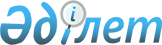 On approval of the Labor Standards for the employees providing technicalmaintenance and operation of infrastructure facilities, automobile and special equipment of military units and institutions of the Ministry of Defense of the Republic of Kazakhstan
					
			
			
			Unofficial translation
		
					Order of the Minister of Defense of the Republic of Kazakhstan of September 25, 2018 No. 625. Registered with the Ministry of Justice of the Republic of Kazakhstan on December 4, 2018 No. 17852.
      In accordance with paragraph, 2 of Article 101 of the Labor Code of the Republic of Kazakhstan dated November 23, 2015, I hereby ORDER: 
      1. To approve the enclosed Labor Standards for the employees providing technical maintenance and operation of infrastructure facilities, automobile and special equipment of military units and institutions of the Ministry of Defense of the Republic of Kazakhstan. 
      2. The Main Directorate of Troop Quartering of the Armed Forces of the Republic of Kazakhstan, in accordance with the legislation of the Republic of Kazakhstan, shall: 
      1) ensure the state registration of this order with the Ministry of Justice of the Republic of Kazakhstan; 
      2) within ten calendar days from the date of State registration of this order, send its copy both in Kazakh and Russian languages to the Republican State Enterprise on the Right of Economic Management "Republican Center of Legal Information of the Ministry of Justice of the Republic of Kazakhstan" for official publication and inclusion in the Reference Control Bank of Regulatory Legal Acts of the Republic of Kazakhstan; 
      3) place this order on the Internet resource of the Ministry of Defense of the Republic of Kazakhstan after its first official publication; 
      4) within ten working days after the state registration of this order, submit to the Legal Department of the Ministry of Defense of the Republic of Kazakhstan the information on the implementation of measures provided for in subparagraphs 1), 2), 3) of this paragraph .
      3. Control over execution of this order shall be entrusted to Deputy Minister of Defense of the Republic of Kazakhstan, Major General T. Zh. Zhanzhumenov. 
      4. This order shall be brought to the officials’ attention in the part related to them. 
      5. This order shall be enforced upon expiry of ten calendar days after the day of its first official publication. 
      AGREED
      with Minister of Labor and Social
      Protection of Population
      of the Republic of Kazakhstan
      M. Abylkassymova
      "___" ____________2018  Labour Standards for the employees providing technical maintenance and operation of
infrastructure facilities, automobile and special equipment of military units and institutions
of the Ministry of Defense of the Republic of Kazakhstan Chapter 1. General part
      1. These Labor Standards for the employees providing technical maintenance and operation of infrastructure facilities, automobile and special equipment of military units and institutions of the Ministry of Defense of the Republic of Kazakhstan (hereinafter referred to as the Labor Standards) shall be intended for labor standardization, definition and substantiation of the necessary normative numerical strength, employees time standards, engaged in maintenance of communal infrastructure facilities, automobile and special equipment ( hereinafter referred to as theEmployees) military units and institutions of the Ministry of Defense of the Republic of Kazakhstan. 
      2. Labor Standards shall be established in the amount of work performed by one employee during the annual standard of working time at 40 hours working week and shall be developed taking into account the most complete and rational use of working time. 
      3. The Labor Standards for employees shall be developed based on the following documents: 
      1) the Labor Code of the Republic of Kazakhstan dated November 23, 2015; 
      2) the Rules for the development, approval, replacement and revision of labor standards by the employer, standard norms and labor standards, uniform and (or) inter-branch standard norms and labor standards for all spheres of activity, approved by Order of the Minister of Healthcare and Social Development of the Republic of Kazakhstan № 1036 dated December 28, 2015 (registered in the Register of State Registration of Regulatory Legal Acts under № 12736); 
      3) the materials of study of organizational and technical conditions of work performance and organization of work of employees; 
      4) choice of the optimum variant of technology, work approaches and methods, service systems of workplaces, modes of working hours and rest time; 
      5) quantitative values of factors influencing the number; 
      6) timekeeping observations, data on infrastructure facilities, , automobile and special equipment; 
      7) employees’ job descriptions. 
      4. These Labor Standards shall establish the number of employees taking into account: 
      1) time input to preparation-final work, rest, personal necessity and workplace service; 
      2) useful working time fund for each type of work. 
      5. The number of employees shall be determined by the following formula: 
      Where,
      LI-the average annual labor intensity of work in hours, determined by the formula: 
      Where 
      STW- time input to perform a specific standardized type of work, h; 
      Vi-the volume of the specific type of work performed throughout the year; 
      I = 1,..., k-corresponding type of work; 
      N-Total number of employees' works by function; 
      Fu-A useful fund of working time of an employee in a year, h. 
      6. The workforce shall be determined by the formula: 
      Where 
       Kzam-coefficient, which take into account the planned non- attendance of employees during the leave, illness and the like, shall be determined by the formula: 
      Where % of planned non- attendance shall be determined according to accounting data. 
      7. the names of workers occupations and positions of managers, experts, other servants shall correspond to the Unified Wage-Rates and Skills Reference Book for Jobs and Occupations of Manual Workers, the Job Evaluation Reference Book for the Positions of Managers, Experts and Other Servants. 
      8. The value of indicators (factors) shall be determined by their actual values, established at the beginning of the accounting year. 
      The limits of numerical indicators used in the application of these Labor Standards, which include "up to”, shall be understood as inclusive. 
      9. If the actual number is less than that provided by the Standard Number of Employees, at the same time, the safety and health regulations as well as those of the established technology are observed and the high quality of work is provided within the limits established by Labor legislation, these Labor Standards shall not be the basis to increase the actual number.  Chapter 2. Organization of labor
      10. The Employees Activity shall be regulated by labor legislation, functional instructions, developed in accordance with the Job Evaluation Reference Book for the Positions of Managers, Experts and Other Servants and Unified Wage-Rates and Skills Reference Book for Jobs and Occupations of Manual Workers, the Statute of structural subdivisions. 
      11. Production activity of Employees shall be carried out with the use of technical means and the equipment providing the basic activity. 
      12. The organization of labor in the workplace shall meet the labor safety and protection conditions. The complex of organization of technical working conditions shall ensure the possibility of normal operation in accordance with the existing sanitary-hygienic norms and standards, industrial safety, regulations of industrial sanitation and hygiene. 
      13. When distributing the work between the executors, their qualifications and experience shall be taken into account, which shall facilitate the acquisition of necessary skills and expedite the performance of tasks by Employees. 
      14. Employees shall be guided by the legislation in the sphere of service. 
      15. Employees shall observe the working hours and rest time according to the established schedule of the day and the regulation of all compulsory works.  Chapter 3. Regulatory part
      16. Standard for the number of employees by the function "Organization of operation of the pass control". 
      the content of the work: 
      checking the integrity of the protected facility (locks and other locking devices, the presence of seals, fire-fighting equipment, alarm, telephones, lighting) together with the representative of the administration or the replaceable guard; 
      at detection of malfunctions (cracked doors, windows, locks, absence of seals and stamps and other), not allowing to accept the facility under protection, the report about it to the person to whom it is subordinated, to the representative of administration and to the unit dutyofficer; 
      carrying out the protection of traces of crime before the arrival of the police; 
      in the event of a fire on the facility raising the alarm, notifying the fire brigade and the unit duty officer, taking measures to eliminate the fire; 
      a person on duty in the entrance gate of the organization; 
      to pass workers, visitors, vehicles to the territory of the organization and back upon presentation of the relevant documents; 
      verification of accompanying documents with actual availability of cargo; 
      opening and closing of gates; 
      carrying out of acceptance and giving over duty with the corresponding record in the journal; 
      maintenance of the entrance gate checkpoint in proper sanitary condition. 
      The executor - a guard. 
      The Standard for the number of guards shall be determined in accordance with the Unified Cross-Industry Standards for the Number of Employees Providing Maintenance and Operation of State Bodies (hereinafter referred to as the Cross-Industry Standards), approved by order of the Minister of Healthcare and Social Development of the Republic of Kazakhstan № 1002 dated December 23, 2015 (registered in the Register of State Registration of Regulatory Legal Acts under № 12670). 
      In this case, the number of guards shall be determined by calculation, based on the approved act of the institution commission with the establishment of deployment places and their work. 
      When attracting specialized security structures, the normative number shall not be calculated under this paragraph. 
      17. Standard for the number of employees by the function "Ensuring of Economic Activity". 
      The content of the work: 
      work management of workers of housing; 
      organization of the work on inspection of engineering networks, municipal facilities with preparation of the corresponding documentation (inspection, defective, and write-off acts) before and after the end of heating season; 
      ensuring of necessary economic inventory, tools and their replenishment; 
      coordination with the management of the plan and schedule of work; 
      preparation of documentation for write-off and replacement of consumables, spare parts, tools and equipment for approval by management; 
      participation in the inventory of the economy;
      ensuring compliance by Employees with the rules for safety and labor protection, industrial sanitation and requirements for fire safety. 
       The executor - a director of economy. 
      Standard for the number of directors of economy (thermal economy, electricity, ventilation, gas, water, sewage and transport) shall be determined based on the calculation of one unit per economy. 
      18. Standard for the number of employees by the function "Cleaning of Office Premises". 
      The content of the work: 
      cleaning of premises, corridors, staircases; 
      dust removal from furniture, carpets, sweeping and washing by hand or by means of machines and devices of walls, floors, windows; 
      collection and transportation of rubbish and waste to the designated place; 
      cleaning and disinfection of showers, dressing rooms and other public areas; 
      preparation of washing and disinfectant solutions; 
      receipt of detergents, tools and cleaning material; 
      compliance with sanitary and hygiene regulations in cleaned rooms. 
      The executor – an office cleaner. 
      The Standard for the number of office cleaners shall be determined in accordance with the cross-industry standards. 
      19. Standard for the number of employees by the function "Territory Cleaning". 
      The content of the work:
       sweeping the roadways and sidewalks of streets, clearing them from snow and ice, sprinkling sand; 
      digging and cleaning of grooves and water drain trays; 
      clearing from snow and ice of fire wells for free access to them; 
      watering of pavements, sidewalks, greenery, flowerbeds and lawns; 
      periodical flushing and disinfection of street litter-bins, cleaning them from rubbish; 
      monitoring of the sanitary condition of the serviced area. 
      The executor - a cleaner of the territories (street cleaner). 
      Standard for the number of cleaners of the territories (street cleaner) shall be determined in accordance with the inter-industry standards. 
      20. Standard for the number of employees by the function "Maintenance and Operation of Artificial, Ground Coverings of Airfields". 
      1) the content of the work: 
      repair of asphalt concrete coatings with mortar (concrete patching); 
      sealing of cracks and breaks in asphalt concrete coverings; 
      replacement of certain defective panels of pavement from solid floor; 
      shifting of the screened slabs of precast concrete coatings with correction of the base under it; 
      repair of deformation jointed plain concrete pavement with cleaning them from the destroyed filling; 
      marking of artificial airfield coatings; 
      cleaning the air field covering from dust and dirt; 
      manual cleaning the air field covering from snow; 
      mowing the grass on flat squares by hand. 
      The executor – an airfield worker, standard number for airfield workers is given in appendix 1 to these Labor Standards; 
      2) the content of the work: 
      conducting safety instructions with airfield workers; 
      carrying out of technical inspections of airfield coverings with drawing up of defective acts and work statements; 
      inspection of quality of performed works on the current repair of airfield coatings; 
      drawing up of applications for building materials for the current repair; 
      distribution and accounting of material and technical resources while carrying out works on maintenance and repair of airfield; 
      drawing up of acts of executed works.
      The executor- a technician (operating the airfield), standard for the number of technicians (on the operation of the airfield) is given in Appendix 2 to these Labor Standards. 
      21. Standard for the number of employees by the function "Maintenance and Repair of Road Coverings" is given in Appendix 3 to these Labor Standards. 
      1) the content of the work: 
      organization, planning and coordination of activity of the subdivision directed on road construction of high quality at the least cost (material, labor); 
      maintenance of road construction of the fixed section of the automobile road by building materials, corresponding to requirements. 
      The executor – a road master; 
      2) the content of work: 
      Distribution of road-building materials upon the arrangement and repair of road bases and coverings; 
      Cleaning the trapezoidal ditch manually after digging machines;
       darning of rails-forms;
      demolition of bases, coverings and curbs by hand; 
      arrangement and repair of solid sward; 
      screening of sand, gravel and crushed stone by hand on portable screens. 
      The executor - a road worker. 
      The Standard for the number of road workers engaged in maintenance and current repair of the trapezoidal ditch shall be determined based on the length of the site by type of coverage, standards of maintenance of the trapezoidal ditch (km per 1 road worker). 
      22. Standard for the number of employees by the function "Maintenance and Repair of Technical Means of Safety" is given in Appendix 4 to these Labor Standards. 
      1) the content of the work: 
      planning of the works on technical operation of systems of transmission of announcements and alert devices; 
      maintenance of control over the state of technical operation of the systems of transmission of announcements, alert devices; 
      organization of the works on revealing of causes of malfunctions and false operations of technical means of safety, not taking of facilities under protection and elimination of the revealed lacks; 
       the technical condition of the security equipment at the fixed facilities. 
      The executor – a head of the group; 
      2) the content of the work: 
      organization of the work of the electrician on maintenance of technical means of safety; 
      drawing up of plans-schedules of fulfillment for maintenance regulations of complexes of technical safety means; 
      implementation of technical supervision of installation works on equipment of technical safety means, protected and subject to reception under protection of facilities; 
      preparation of documentation for write-off of consumables, spare parts, tools and technical safety means, which shall be on the balance of the organization. 
      The executor – an engineer of the group; 
      3) the content of work: 
      repair of electrical equipment of office and auxiliary premises (stairwells, lobbies, basements, attics); 
      repair of distribution boards and input-distributing devices; 
      repair and change of lamps; 
      change of automatic machines, packet switches, protective disconnection devices (PDD), switches; 
      change of electric wiring by places; 
      restoration of lighting in basements, technical underground, technical corridors in explosion-proof execution; 
      operation of light house signs and street signs. 
      The executor-an electrician for repair and maintenance of electrical equipment; 
      4) the content of work: 
      repair, assembly, adjustment, testing, installation, setting up and delivery of control and measuring automatic and other devices and mechanisms; 
      adjustment and setting up of relay protection devices, electroautomatics, telemechanics; 
      detection and elimination of defects in the operation of the equipment; 
      adjustment and inspection of the accuracy classes of all types of instrumentation, auto regulators and power machines; 
      The executor-a locksmith for instrumentation and automation
      5) the content of the work: 
      inspection of distribution points, air and cable transmission lines of distribution networks; 
      repair of equipment and transmission lines; 
      troubleshooting, oil refilling in the equipment; 
      retightening and cleaning of contacts, change of faulty fuses, repair of oil-gauge glasses; 
      monitoring of compliance with the rules of electrical installations in the construction of new distribution points(hereinafter referred to as the DP), transformer substations (hereinafter referred to as the TS), air and cable transmission lines. 
      The executor- an electrician for operation on distribution networks. 
      23. The Standard for the number of employees by the function "Current Repair of Buildings, Facilities and Equipment" is given in Appendix 5 to these Labor Standards. 
      1) the content of the work: 
      management execution of the site production and economic activity; 
      ensuring fulfillment of production tasks on commissioning of facilities in the set terms and fulfillment of construction-assembling and commissioning works on all quantitative and qualitative indicators in compliance with projects of work production; 
      organization of production of construction and installation works in accordance with the design documentation, building standards and rules, technical conditions and other regulatory documents; 
      ensuring the technological consistency of production of construction and installation works on the site. 
      The executor – a clerk; 
      2) the content of the work: 
      ensuring fulfillment of production tasks according to the volume of production (works, services), quality, specified nomenclature (by assortment); 
      increase of labor productivity, reduction of labor intensity of products on the basis of rational loading of equipment and use of its technical capabilities, increase of equipment change factor, economical expenditure of raw materials, fuel, energy and cost reduction; 
      participation in acceptance of finished works on reconstruction of a site, repair of technological equipment, mechanization and automation of production processes and manual works; 
      carrying out of production instruction of workers, conducting of measures on bringing of rules of safety of labor, technics of safety and industrial sanitation, technical operation of equipment and tools, and also control over their observance. 
      The executor – a master; 
      3) the content of the work: 
      production and installation of gutters, caps, chimney and ventilation cowls; 
      roof projection, connection and ends of roofing sheet steel, including at roll roofs; 
      partial replacement of roof coating; 
      unpacking, cleaning and coating of drying oil roofing sheet steel; 
      sheet cutting; 
      preparation welted metal sheets for coating; 
      demolition of roofing from sheet steel; 
      production and installation of deflectors;
      The executor-a tin knocker; 
      4) the content of the work: 
      cleaning of roll materials from dressing; 
      rewinding of two-sided roofing material and non-cover roll materials; 
      grounding of bases by hand for sticking together; 
      rolling carpet roll; 
      cutting of roll and piece materials; 
      cutting corners of sheets and tiles; 
      drilling of holes; 
      sorting of sheets, tiles and shingles; 
      preparation of a solution for daubing of joints and seams; 
      tightening and daubing a solution of joints between tiles;
      roof demolition from piece and roll materials; 
      change of separate sheets of asbestos-cement, slate and tiled roofs; 
      repair of internal drains; 
      cleaning of the roof from snow and ice, debris, dirt, leaves and foreign facilities; 
      localization of leaks, elimination of faults in the systems of organized drainage from the roof. 
      The executor- a tiller on rolled roofs and on roofs from piece materials; 
      5) the content of the work: 
      arrangement of wooden partitions; 
      lining of walls and ceilings under plaster and facing; 
      assembling and installation of wooden details of elements and constructions of residential and industrial buildings; 
      arrangement and change of wooden bases and chairs; 
      arrangement of frame walls; 
      clean lining of walls and ceilings; 
      arrangement, re-twisting and splicing of the upper boards 
      coatings (clean floors) of individual boards; 
      arrangement of floors from timbers, glued boards, wood-fiber plates, blocks for floors, wood oriented boards with sealing of joints; 
      installation of window and door boxes, balcony blocks and window boards. 
      The executor – a carpenter; 
      6) the content of the work: 
      execution of carpentry works in the production of general construction works; 
      manufacturing of parts and assembling of door cloths and window covers of a rectilinear form of all types; 
      installation of back walls; 
      gluing of plywood and timbers of soft wood; 
      trimming of plywood eaves by hand;
      gluing of details in a lining, clearing manually enfaced timber details of a simple profile. 
      The executor- a carpenter; 
      7) the content of the work: 
      surface coating and plaster repair; 
      solid alignment of surfaces; 
      improvement of plaster coatings by hand straight surfaces of walls, ceilings, smooth pillars, pilasters, bents with holes, beams of permanent section and repair of the improved plaster; 
      plaster of bents, covers and drop apron; 
      stretching of the grooves with cutting of corners; 
      the arrangement of no-sand coverings under high-quality coloring; 
      the arrangement of concrete-sandy ties under roofs and floors; 
      cutting of seams between plates of precast concrete slabs, wall panels; 
      finishing of internal and external corner tiles. 
      The executor – a plasterer; 
      8) the content of the work: 
      coloring of surfaces requiring high-quality furnish, after application of plasters and priming layers paints and polishes in several tones, grinding, priming, coating with drying oil and polishing by manual tools; 
      cutting of surfaces under the simple drawing of various breeds of wood, marble and a stone; 
      surface finishing with spraying; 
      surface treatment by corrosion inhibitor; 
      regulation of air supply and paint in sprayers; 
      coating of products on the basis of bitumen and nitro dopes; 
      application of paint coatings at the location of the variable waterline of vessels, the finishing of which shall not be presented with high requirements; 
      manufacture of simple stencils; 
      selection of the color according to the given samples; 
      adjustment of mechanisms and devices used in the production of painting works. 
      The executor – a painter; 
      9) the content of the work: 
      repair and replacement of separate sections of brick and beech foundations in existing buildings; 
      laying of walls of average complexity from bricks and small blocks under plaster and with jointing seams on a course of a laying; 
      installation in stone buildings of reinforced concrete beams, building slabs, partitions, staircases, platforms, balcony slabs, steps; 
      installation of window and door, balcony boxes and blocks, window boards and plates; 
      the arrangement of partitions from a brick, plaster and other plates; 
      expansion of seams of previously laid out masonry; 
      laying of steel elements and parts in masonry; 
      masonry of walls and foundations of rubble stone under the shovel; 
      laying of wells of permanent section and collectors of rectangular section; 
      dismantling of brick vaults of all kinds; 
      installation of asbestos-concrete pipes for the garbage chute;
      The Executor- a stonemason; 
      10) the content of the work: 
      manual oxygen cutting and cutting of the steel light-weight and heavy scrap; 
      welding of parts, articles, constructions in all spatial positions; 
      surfacing of simple parts; 
      removal of shells and cracks in simple parts, knots, castings;
      heating of constructions and details at editing. 
      The executor – an electric welder; 
      11) the content of the work: 
      performing of auxiliary and auxiliary works at production sites and construction sites, warehouses, bases, storerooms and the like; 
      loading, unloading, moving by hand or on trolleys (buggies) and stacking of cargoes that shall not require care (roll materials, parquet in bundles, boxes, barrels, cardboard, paper, plywood, lumber), as well as loose non-dust materials (sand, crushed stone, gravel, slag, coal, debris, wood sawdust, metal shavings and other waste products); 
      cleaning of the territory, roads, driveways; 
      cleaning of shops, construction sites and sanitary-and-household premises. 
      The executor- an auxiliary worker. 
      24. The Standard for the number of employees by the function "Organization of Emergency Repair Work" shall be given in Appendix 6 to these Labor Standards. 
      1) the content of work: 
      Timely elimination of emergencies at facilities; 
      management of production and economic activity of the workshop on repair and maintenance of equipment, buildings and structures of the organization; 
      maintenance of the rhythmic work of the shop and fulfillment of the repaired tasks within the established deadlines; 
      control over carrying out of repair works and tests of the equipment; 
      maintenance of reporting documentation and accounting of repair and production activity; 
      conducting work on attestation and rationalization of workplaces, improvement of labor rationing, correct application of forms and systems of remuneration and material stimulation. 
      The executor – a master; 
      2) the content of the work: 
      reception and registration of applications by phone, clarification of their reasons and character; 
      prompt solution of the issue of sending brigades to the place of accident; 
      communication with the working teams on the line for operational control over the course of liquidation of the accident and prevention of violations of the progress of work, as well as the reasons that caused them. 
      The executor – a dispatch operator; 
      3) the content of the work: 
      inspection of communication collectors, checking them for absence of gas pollution and their airing; 
      restoration of waterproofing of building constructions; 
      check of fastening of ladders, platforms, transitions and handrails to them, their repair; 
      inspection and checking of drainage systems; 
      inspection of electrical lighting of collectors and troubleshooting of all types of work. 
      The executor-mechanic-repairman;
      4) the content of the work: 
      conducting inspections (surveys) of engineering equipment and communications of buildings before the beginning of the heating season, as well as inspections after accidental damage, fires, natural phenomena for the purpose of detecting faults and their elimination; 
      ensuring satisfactory functioning troubleshooting in water supply and sewerage systems, replacement of gaskets, packing of water-folding and water-intake valves with elimination of leakage, sealing of the negative surge; 
      execution of troubleshooting works on requests of the administration of the organization. 
      The executor-a fitter of emergency-restoration works; 
      5) the content of the work: 
      carrying out of inspections (surveys) of electric networks and electrical equipment during preparation for seasonal operation (spring-summer and autumn-winter periods), and also examinations after emergency damages, fires, phenomena of a natural character for the purpose fault detection and elimination; 
      repair of electrical equipment of office and auxiliary premises (stairwells, lobbies, basements, attics); 
      troubleshooting upon requests of the administration of the organization. 
      The executor-an electrician for repair and maintenance of electrical equipment; 
      6) the content of the work: 
      conducting annual inspections of engineering equipment and communications of the building before the start of the heating season in order to detect the welding seams; 
      carrying out of welding operations of parts, subassemblies, constructions, and pipelines in all weld positions to the specified dimensions 
      replacement of pipelines emergency sections up to two meters in length of central heating and hot water supply systems. 
      The executor – an electric welder; 
      7) the content of the work: 
       ensuring constant readiness of transport for departure to the place of accident; 
      arrival to the place of accident; 
      return to the base or moving to the place of another accident.
      The executor - a driver. 
      25. The Standard for the number of employees by function "Organization and Maintenance of the Electric Farms Powered by Other Sources of Electricity, Not Serviced by Electrical Networks" is given in Appendix 7 to these Labor Standards. 
      1) the content of the work: 
      implementation of setup, adjustment, regulation and experienced testing of equipment and systems in laboratory conditions and facilities, monitoring of its serviceable condition; 
      participation in carrying out of experiments and tests, connection of devices, registration of necessary characteristics and parameters and carrying out 
      processing of the obtained results. 
      The executor – a technician; 
      2) the content of the work: 
      execution of works on disassembly, overhaul, assembling, installation and centering of high-voltage electric machines and devices of various types; 
      maintenance of production sites with especially complex schemes of primary and secondary switching and remote control; 
      adjustment of repair and regulation of responsible especially complex schemes of technological equipment, electric circuits of automatic lines of electric machines, apparatuses, devices; 
      checking of accuracy class of measuring transformers; 
      performance of works on repair, installation and dismantling of cable lines by special work-wires of cutting, and also installation of connecting couplings. 
      The executor- an electrician for repair and maintenance of electrical equipment. 
      26. The standard for the number of employees by the function "Organization and Maintenance of Operating Power Plants" is given in Appendix 8 to these Labor Standards. 
      1) the content of the work: 
      ensuring uninterrupted supply of electric power to military units and municipal installations; 
      organization of technical operation and timely repair of electrical equipment, apparatuses and networks; 
      ensuring accident-free operation of equipment, air and cable lines of 0.4 kW, electric lighting devices; 
      ensuring the elimination of damage in electrical networks 0.4 kW; 
      work planning and organization of maintenance staff; 
      ensuring the drawing up of applications and necessary calculations for the purchase of electrical equipment, materials, spare parts; 
      conducting analysis of production and economic activity; 
      control over rational expenditure of electricity, materials, tools and devices. 
      The executor – a head of power plant; 
      2) the content of the work: 
      constant control over the serviceable condition of production equipment, machines and machine tools, the availability of serviceable fences and safety devices, control over the use of personal protective equipment; 
      control of work of ventilation devices and normal illumination of workplaces; 
      ensuring the implementation of working rules, regulations and briefings on safety and industrial sanitation and their use of work methods. 
      The executor – a master; 
      3) the content of the work: 
      maintenance of diesel generator field of all systems; 
      detection and elimination of malfunctions in the operation of engines and its separate units; 
      participation in the average and overhaul, as well as in the installation, dismantling and testing of engines. 
      The executor – an operator for diesel generator field; 
      4) the content of the work: 
      execution of works on disassembly, overhaul, assembling, installation and centering of high-voltage electric machines and devices of various types; 
      maintenance of production sites with especially complex schemes of primary and secondary switching and remote control; 
      adjustment of repair and regulation of responsible especially complex schemes of technological equipment, electric circuits of automatic lines of electric machines, apparatuses, devices; 
      checking of accuracy class of measuring transformers; 
      carrying out of works on repair, installation and dismantling of cable lines in special working wires of cutting and also installation of connecting couplings. 
      The executor-electrician for repair and maintenance of electrical equipment; 
      5) the content of work: 
      repair of the equipment of the production site; 
      identification of the causes of premature wear of equipment, taking measures to prevent and eliminate them;
      repair of technical equipment, repair of units and mechanisms of machines. 
      The executor- a repairperson; 
      6) the content of the work: 
      manual oxygen cutting and cutting of the steel light-weight and heavy scrap; 
      welding of parts, articles, constructions in all spatial positions; 
      build-up welding of simple parts; 
      removal of shells and cracks in simple parts, knots, castings;
      heating of constructions and details at editing. 
      The executor-electric welder. 
      27. The Standard for the number of employees by the function "Maintenance of Standby Power Plants" is given in Appendix 9 to these Labor Standards. 
      The content of the work: 
      implementation of setup, adjustment, regulation and testing of equipment and systems in laboratory conditions and facilities, monitoring of its serviceable condition; 
      participation in carrying out of experiments and tests, connection of devices; 
      registration of the necessary characteristics and parameters, processing of the obtained results. 
      The executor - a technician. 
      28. The Standard for the number of employees by the function "Organization of Activity of Electric Farms Serviced by Electrical Networks" is given in Appendix 10 to these Labor Standards. 
      1) the content of the work: 
      ensuring serviceable and reliable operation of electrical installations, electric networks, air and cable lines 0.4 kW in military units; 
      participation in the drawing up of applications, necessary calculations for the purchase of electrical equipment, materials, spare parts; 
      organization of staff proficiency enhancement; 
      monitoring of technical documentation; 
      ensuring the implementation of measures to reduce the power consumption for its transportation and economic needs. 
      The executor – a chief engineer (or engineer); 
      2) the content of the work: 
      organization of works on maintenance of air and cable lines from 0, 4-10 kW; 
      organization of service of TP, distribution devices and distribution points; 
      carrying out of serviceable power supply and operation of electrical installations under its supervision; 
      timely maintenance of electrical installations, preventive tests and ongoing repairs of electrical equipment, apparatuses and networks. 
      The executor -a master of production area. 
      29. The Standard for the number of employees by the function "Repair and Maintenance of Electric Power Supply Areas Serviced by Electrical Networks" is given in Appendix 11 to these Labor Standards. 
      1) the content of the work: 
      maintenance of electrical equipment of the power plant and ensuring its reliable operation; 
      control over the state of relay protection, remote control, signaling and electro automatics, the mode of operation of turbo generators; 
      operative switching in distribution devices; 
      conversion of generators from hydrogen to air cooling and vice versa; 
      checking of the condition of electrical equipment insulation by megohmmeter; 
      measurement of electrical parameters by electro measuring mites. 
      The executor- an electrician on maintenance of electric power stations; 
      2) the content of the work: 
      repair, installation, dismantling of transmission lines with voltage 35-110 kW, insulation and lightning protection with the use of mechanization means; 
      maintenance of transmission lines of all voltages; 
      measurement of resistance of grounding contours of supports; 
      checking the condition of metal and reinforced concrete supports, mechanisms and protective means, when performing works at the height of voltage and disconnected line. 
      The executor-an electrician on repair of overhead transmission lines; 
      3) the content of work: 
      maintenance of production facilities with particularly complex primary and secondary switching schemes; 
      adjustment of complex remote protection; 
      maintenance of power and lighting installations; 
      replacement of control and measuring devices and transformers of departmental TP; 
      performance of works on substations with their full disconnection from voltage, operative connection in electric networks, revision of transformers, switches, disconnections and wires to them. 
      The executor- an electrician of the operative-visiting brigade; 
      4) the content of the work: 
      non-extreme performance of the most complex and responsible works during the audit, repair, installation and dismantling of cable lines of any voltage; 
      performance of works on cables of special design; 
      maintenance of gas-filled and oil-filled cable lines (pressure metering, oil refilling); 
      repair of especially responsible cable lines and unique cable equipment. 
      The executor-an electrician on repair and installation of cable lines; 
      5) the content of the work: 
      inspection of RP, TP, air and cable transmission lines of distribution networks; 
      repair of equipment and transmission lines; 
      troubleshooting, oil refilling in equipment, lifting and cleaning of contacts, change of faulty fuses, repair of oily glasses. 
      The executor-an electrician on operation of distribution networks; 
      6) the content of the work: 
      performing simple tests of electrical equipment with voltage up to 220 kW, high voltage test, insulation resistance measurement, ground resistance measuring of closed and open distribution devices; 
      measurement of transient resistance of contacts; 
      detection of defective insulators by means of measuring rods; 
      measurement of voltage and load by portable devices; 
      electrical tests of protective means and devices, repair of the equipment applied at tests and measurements. 
      The executor- an electrician on tests and measurements; 
      7) the content of the work: 
      disassembly, repair and assembling of switchgear equipment with voltage up to 10kW, input-up to 35 kW, oil and dry power transformers with power up to 1000 kW a voltage up to 10 kW with change of windings; 
      disassembly, repair and assembling of simple units and details of electric motors, electric devices and electrical appliances; 
      auxiliary works at repair and technical inspection of equipment of distribution devices of stations and substations, transformers and inputs; 
      locksmith processing of parts of 12-14 (5-7 grades of precision). 
      The executor- an electrical fitter on repair of equipment of distributing devices; 
      8) the content of the work: 
      installation and maintenance of electric meters in electrical installations with voltage up to 1000 V; 
      verification of energy metering schemes, performed by straight-line meters, included through measuring transformers of current and voltage, according to the model counter or using laboratory vat meters; 
      determination of the shelf life of measuring transformers, electric meters and their replacement. 
      The executor-an electrician on operation of electric meters; 
      9) the content of the work: 
      disassembly and assembly of relays of simple electric means of measurements and equipment of constant and alternating current, mechanical part of simple relays and means of measurements; 
      Repair and maintenance of simple equipment of relay protection and automatics, installation of measuring instruments on stands and their connection for checking. 
      The executor- an electrician on repair of equipment of relay protection and automatics; 
      10) the content of the work: 
      disassembly and assembling of simple equipment and circuits of secondary switching; 
      washing and cleaning of units and parts of devices and equipment, cleaning of contacts and contact surfaces; 
      anti-corrosion lubrication of parts; 
      packing of electric measuring devices and equipment for transportation; 
      repair and maintenance of simple dispatching equipment and automation equipment. 
      The executor- an electrician for repair of secondary switching and communication; 
      11) The content of the work: 
      inspection of substations equipment; 
      provision of the established mode on voltage, load, temperature and other parameters; 
      carrying out of regime operative switching in substation switchgear; 
      liquidation of emergency situations; 
      carrying out small and short-term works on liquidation of malfunctions on shields and assemblies of own needs, in drives of commutation apparatuses, in circuits of secondary commutation of the closed and open distributive devices; 
      definition of battery parameters. 
      The executor- an electrician for servicing the substation; 
      12) the content of the work: 
      execution of works on disassembly, overhaul, assembling, installation and centering of high-voltage electric machines and devices of various types; 
      maintenance of production sites with especially complex schemes of primary and secondary switching and remote control; 
      adjustment of repair and regulation of responsible especially complex schemes of technological equipment, electric circuits of automatic lines of electric machines, apparatuses, devices; 
      checking of accuracy class of measuring transformers; 
      carrying out of works on repair, installation and dismantling of cable lines in special working wires of cutting, and also installation of connecting couplings; 
      maintenance and adjustment of welding works. 
      The executor- an electrician for repair and maintenance of electrical equipment; 
      13) the content of the work: 
      performance of works on repair of windings and isolation, and also on partial or full rewinding of windings of electric machines of constant and alternating current with the capacity of up to 40 kW; 
      disassembly and laying of sections, coils and windings of stators, rotors and anchors; 
      stretching of wires through grooves, bending of corners, execution of transitions and stacking of coils of frontal parts and their connections; 
      production of impregnation and drying of windings and insulation; 
      preparation of the round-up to the test; 
      insulation on mechanical and manual shears. 
      The executor- an electrician for repair of winding and insulation of electrical equipment; 
      14) the content of the work: 
      locksmith processing of parts of 12-14 (5-7 grades of precision); 
      cleaning, washing and wiping of dismantled parts, manufacturing of simple metal and insulating structures; 
      delivery to the workplace, preparation for work and cleaning of the locksmith tool, equipment, devices and materials; 
      disassembly, repair and assembling of simple parts and assemblies of electric machines, devices and auxiliary equipment with the use of simple locksmith tools and devices. 
      The executor- an electric locksmith for repair of electric machines. 
      Standard for the number of working areas of electrical networks and production sites shall be determined by the actual amount of work in conventional units from the calculation of load per working 105 conditional units. 
      30. The Standard for the number of employees by the function "Organization and Maintenance of Mobile (Stationary) Electrical Measuring Production Laboratories (hereinafter referred to as the EPL)" is given in Appendix 12 to these Labor Standards. 
      1) the content of the work: 
      organization of technical operation and timely repair of the EPL; 
      ensuring the timely submission of applications for materials, instruments, tools and other equipment necessary for the work and repair of the laboratory to the satisfied part of the maintenance; 
      planning and organization of work of the EPL employees; 
      control of transfer to metrological service of devices for checking; 
      provision of recruitment and placement of personnel. 
      The executor – a head of laboratories; 
      2) the content of the work: 
      ensuring serviceable and reliable operation of the EPL; 
      coordination before the beginning of tests with the head of the relevant area of electrical networks or the person responsible for the electric power of the military units, the procedure of testing, detected deficiencies and the issuance of test reports; 
      conducting technical training to improve the skills of subordinate personnel, drawing up a work plan; 
      ensuring timely submission of applications for materials, instruments, tools and property of the apartment-maintenance service, necessary for the work and repair of the laboratory. 
      The executor – an engineer; 
      3) the content of the work: 
      performing simple tests of electrical equipment with thevoltage of up to 220 kW; 
      high voltage test, insulation resistance measurement, ground resistance measuring of closed and open distribution devices; 
      measurement of transient resistance of contacts; 
      definition of damage places of cable and air lines; 
      detection of defective insulators by means of measuring rods; 
      measurement of voltage and load by portable devices; 
      electrical tests of protective means and devices, repair of the equipment applied at tests and measurements; 
      preparing workplaces for testing in distribution networks; 
      registration of tests results and measurements in documentation. 
      The executor- an electrician on tests and measurements. 
      31. The Standard for the number of employees by the function "Organization and Maintenance of Water and Sewage Management" is given in Appendix 13 to these Labor Standards. 
      1)the content of the work: 
      execution with the use of computer technology, communications and communication work in the field of scientific and technical activities on design, construction, information services, organization of production, labor and management, metrological provision, technical control; 
      development of methodological and other documents, technical documentation, as well as proposals and activities for the implementation of developed projects and programs for the maintenance of water supply and sewerage. 
      The executor – an engineer; 
      2) the content of the work: 
      implementation of setup, adjustment, regulation and testing of equipment and systems in laboratory conditions and facilities, monitoring of its serviceable condition; 
      participation in carrying out of experiments and tests, connection of devices, registration of necessary characteristics and parameters and carrying out of processing of received results. 
      The executor – a technician; 
      3) the content of the work: 
      control over the operation of pumping stations; 
      maintenance of economical expenditure of materials, safety of tools and equipment; 
      ensuring the presence in the premises of pumping fire-fighting equipment, medical and technical first aid kit; 
      control over economical expenditure of water and electricity; 
      participation in spring and autumn inspection of engineering networks and municipal facilities of water supply and sewerage; 
      the report to management on necessity of repair, replacement of equipment and engineering networks of economy, on the basis of applications of employees; 
      acceptance of carried out repair, maintenance works and works on installation of the equipment; 
      control and marking of workers exit to workplaces. 
      The executor - a master. 
      32. Standard for the number of employees by the function "Maintenance of Equipment Pumping Stations of Water Pipelines" is shown in Appendix 14 to these Labor Standards. 
      The content of the work: 
      maintenance of pumping units; 
      start-up, regulation of operating mode and stopping of engines and pumps; 
      monitoring of the serviceable operation of pumps, drive motors, fittings and pipelines of the serviced area, as well as the pressure of waste water; 
      inspection and regulation of pumps, water pipes devices, control devices, automatics and safety devices; 
      determination of malfunctions in operation of equipment of pumping installations and their elimination; 
      maintenance of log records on the operation of installations; 
      performing repair of pumping equipment; 
      The executor – a driver of pumping units. 
      33. The Standard for the number of employees by the function "Maintenance of Pumping Station Equipment" is given in Appendix 15 to these Labor Standards. 
      1) the content of the work: 
      start-up, regulation of operation mode and stop of pumping unit; 
      monitoring of pressure in pipelines, liquid level in reservoirs; 
      elimination of minor faults in the operation of the pumping unit; 
      bearings lubrication, stuffing glands; 
      preventive inspection of equipment; 
      participation in the current equipment repair; 
      operation of two or more pumps; 
      journalizing of work of equipment and control-measuring devices; 
      maintenance of the cleanliness of the equipment and workplace. 
      The executor – a driver of pumping units; 
      2) the content of the work: 
      carrying out of technical inspection, cleaning and washing of networks of water supply and sewerage, water intake and its armature (gates, engine, hydrants), devices, equipment, reservoirs, water intake columns; 
      elimination of timely defects; 
      repair of basic and auxiliary equipment of water supply, sewerage and provision of accident-free operation of mechanical equipment of hydraulic unit and all auxiliary equipment. 
      The executor- a mechanic-repairman; 
      3) the content of the work: 
      performance of electric welding, gas-welding works at preventive and emergency repairs of water-sewer, sanitary-technical equipment, armature, ladders; 
      manual electric and gas welding of knots, constructions and pipelines from various steels, cast iron, nonferrous metals and alloys. 
      The executor -an electric welder. 
      34. The Standard for the number of employees by the function "Operation of Pumping Units of Swap Station" is given in Appendix 16 to these Labor Standards. 
      The content of the work: 
      start and stop of aggregates; 
      lubrication, maintenance of technical and electrical parts of plants; 
      maintenance of the specified mode of operation of the pumping unit; 
      detection and repair of equipment malfunctions, participation in the current repair; 
      maintenance of the cleanliness of the equipment and workplace. 
      The executor – a driver of pumping units. 
      35. Standard for the number of employees by the function "Operation of Pumping Installations of Artesian Wells" is given in Appendix 17 to these Labor Standards. 
      The content of the work: 
      maintenance and regulation of the preset operating mode of the down hole pump; 
      start-up, regulation of the mode and stop of the pump, monitoring of the work and indications of the control and measuring devices; 
      inspection of equipment, cleaning, lubrication and minor repairs; 
      control of water level in the reservoir; 
      journalizing and reporting of the pumping unit and the readings of the control and measuring instruments; 
      participation in the works on dismantling of the down hole pump; 
      maintenance of the cleanliness of the equipment and workplace. 
      The executor – a driver of pumping units. 
      36. The Standard for the number of employees by the function "Organization and Maintenance of Sewage Water Supply Stations" is given in Appendix 18 to these Labor Standards. 
      1) the content of the work: 
      management of production and economic activity of the station; 
      ensuring performance of production tasks, rhythmic production of high quality products, effective use of basic and circulating assets; 
      carrying out works on improvement of manufacturing organization, its technology, mechanization and automation of production processes, prevention of defects and improvement of products quality, economy of all kinds of resources, introduction of progressive forms work organization, attestation and rationalization of workplaces, use of reserves to increase the work productivity and to reduce production costs. 
      The executor – a head of sewage treatment plant;
      2) the content of the work: 
      control over the consumption of cold water and waste water discharges; 
      control over the technical operation of facilities; 
      control over the ongoing repair and construction works on municipal buildings; 
      preparation of technical conditions for connection of utility services. 
      The executor – an engineer; 
      3) the content of the work: 
      compliance with the pumping station regime; 
      provision of economical expenditure of materials, safety of tools and equipment, availability of pumping fire-fighting measures in the premises; 
      control over observance of rules of technical operation, safety, fire-fighting measures. 
      The executor – a foreman; 
      4) the content of the work: 
      conducting of basic and auxiliary equipment of water supply, sewerage and provision of accident-free operation of mechanical equipment of hydraulic unit and all auxiliary equipment of downstream lock with filling and emptying systems;
      lubrication, cleaning of fixed equipment and elimination of minor faults in its operation. 
      The executor-a mechanic-repairman; 
      5) the content of the work: 
      maintenance of plants for the preparation of chlorinator, ammonia, fluorine solutions and sulphurous gas plants; 
      maintenance of the prescribed doses of chlorine, ammonia, sulphurous gas, fluorine; 
      control over constant consumption of chlorine, ammonia, sulphurous gas, fluorine, distribution of them by equipment, switching of apparatuses; 
      monitoring the operation of equipment, mechanisms; 
      small current repair of cylinders; 
      storage of cylinders in the established order, maintenance of constant temperature in a room chlorinator; 
      change of cylinders, participation in the current repair work of the equipment and installations; 
      elimination of gas leakage from cylinders, barrels and equipment in emergency situations. 
      The executor-an operator of a chlorinator installation; 
      6) the content of the work: 
      carrying out of various chemical-bacteriological analyses of water according to the approved methods; 
      timely control of water treatment regime at all stages, determination of acidity, density of fat carbonaceous substances, salts and the like, capillary, presence of chlorides, sulfuric acid and calcium salts, the content of fatty and the like; 
      maintenance of control accounts. 
      The executor - a laboratory technician of chemical-bacteriological analysis. 
      37. Standard number for the employees by the function "Treatment of Source Water" (this function shall be provided in the absence of sewage treatment plants) is given in Appendix 19 to these Labor Standards. 
      1) the content of the work: 
      filter maintenance; 
      washing and sorting of loading materials; 
      cleaning of nets and lattices, surfaces of treatment facilities, canals, chambers, wells, removal of cleaning products; 
      monitoring the quality of washing and purification of water treatment plants; 
      technological flushing of filters, contact illuminators; 
      monitoring of operation of technological and auxiliary equipment of treatment facilities, detection of deviations from the given regime; 
      quality control of technological and sanitary treatment of constructions, preventive and emergency repair. 
      The executor – an operator on filters; 
      2) the content of work: 
      maintenance of plants for the preparation of chlorinator, ammonia, fluorine solutions and sulphurous gas plants; 
      maintenance of the prescribed doses of chlorine, ammonia, sulphurous gas, fluorine; 
      control over constant consumption of chlorine, ammonia, sulphurous gas, fluorine, distribution of them by equipment, switching of apparatuses; 
      monitoring the operation of equipment, mechanisms; 
      small current repair of cylinders; 
      storage of cylinders in the established order, maintenance of constant temperature in a chlorinator room; 
      change of cylinders, participation in current repair work of the equipment and installations; 
      elimination of gas leakage from cylinders, barrels and equipment in emergency situations. 
      The executor- an operator of a chlorinator installation; 
      3) the content of work: 
      maintenance of plants for preparation of several types of reagents; 
      preparation of working solutions of reagents; 
      pumping the reagent solution into the working tanks and supplying them to the dosing devices; 
      regulation of dosing devices and maintenance of automatic dosing systems; 
      maintenance of mechanical mixers; 
      operation of winches, pumps, compressors and other mechanisms of reagent management. 
      The executor – a coagulating agent; 
      4) the content of the work: 
      compressor maintenance; 
      establishment and maintenance of the most advantageous mode of operation of compressors; 
      monitoring of the engines of compressors, devices, auxiliary mechanisms and other equipment; 
      compressor repair; 
      preparation of defective statements for repair of equipment; 
      maintenance of reporting and technical documentation on operation of serviced compressors. 
      The executor -a compressor installations operator. 
      38. The standard for the number of employees by the function "Organization and Maintenance of Sewage Treatment Plants" is given in Appendix 20 to these Labor Standards. 
      1) the content of the work: 
      management of production and economic activity of the station; 
      ensuring performance of production tasks, rhythmic production of high quality products, effective use of basic and circulating assets; 
      carrying out works on improvement of organization of manufacture, its technology, mechanization and automation of production processes, prevention of defects and improvement of quality of products, economy of all kinds of resources, introduction of progressive forms work organization, attestation and rationalization of workplaces, use of reserves to increase work productivity and to reduce costs of production. 
      The executor – a head of treatment plant; 
      2) the content of the work: 
      compliance with the pumping station regime; 
      provision of economical expenditure of materials, safety of tools and equipment, availability of pumping fire-fighting measures in the premises; 
      control over observance of rules of technical operation, safety, fire-fighting measures. 
      The executor – a foreman; 
      3) the content of the work: 
      carrying out of various chemical-bacteriological analyses of water, food products, raw materials, semi-finished products and finished articles according to the approved methods; 
      timely control of water treatment regime at all stages; 
      determination of acidity, density of fat carbonaceous substances, salts and the like, capillary, presence of chlorides, sulfuric acid and calcium salts, the content of fatty and waxy substances and the like; 
      maintenance of control accounts. 
      The executor – a laboratory technician of chemical-bacteriological analysis; 
      4) the content of the work: 
      repair of basic and auxiliary equipment of water supply, sewerage and provision of accident-free operation of mechanical equipment of hydraulic unit and all auxiliary equipment of downstream lock with filling and emptying systems;
      lubrication, cleaning of fixed equipment and elimination of minor faults in its operation. 
      The executor-a repair technician; 
      5) the content of the work: 
      maintenance of aggregates and mechanisms of complex of constructions of methane tanks (dosing chambers, pumps on pumping of the dumped sludge, gas-distributing devices, mechanical mixer, hydro elevators, gasholders and others); 
      loading of fresh sludge and active sludge; 
      accounting for the quantity of discharged sludge; 
      monitoring of sediment level and temperature in the digesters; 
      providing a uniform set of sediment in each methane tanks; 
      control over the work of stirring devices (ejector, hydro elevators), the process of mixing sludge unimpeded gas output, taking into account its number; 
      logging of methane tanks, equipment and recording of readings of measuring instruments. 
      The executor – an operator on methane tanks; 
      6) the content of the work: 
      maintenance of the bio filter section and observation of the uniform distribution of water on their surface; 
      cleaning of sprinkler and jet sprinkler distribution devices; 
      adjustment and charging of dosing devices and alternation of periods of charging of filters; 
      inspection of air supply to the filter; 
      liquidation of the necessity of swimming of filter surfaces, bayonet of filtering layer of crushed stone, blast furnaces lag; 
      logging of bio filters. 
      The executor – an operator on bio filters; 
      7) the content of the work: 
      maintenance of aero tanks; 
      uniform distribution of waste liquid and active sludge on aero tanks; 
      compliance with the specified operating mode of the aero tanks; 
      maintenance of duct system; 
      ensuring of accident-free operation of structures, aggregates, mechanisms; 
      monitoring of the operation of aero tanks on control and measuring devices; 
      logging of work structures and mechanisms; 
      preventive inspection of structures. 
      The executor – an operator on aerotanks; 
      8) the content of the work: 
      maintenance of plants for the preparation of chlorinator, ammonia, fluorine solutions and sulphurous gas plants; 
      maintenance of the prescribed doses of chlorine, ammonia, sulphurous gas, fluorine; 
      control over constant consumption of chlorine, ammonia, sulphurous gas, fluorine, distribution of them by equipment, switching of apparatuses; 
      monitoring the operation of equipment, mechanisms; 
      small current repair of cylinders; 
      storage of cylinders in the established order, maintenance of constant temperature in a chlorinator room; 
      change of cylinders, participation in work on the current repair of the equipment and installations; 
      elimination of gas leakage from cylinders, barrels and equipment in emergency situations. 
      The executor- an operator of a chlorinator installation; 
      9) the content of the work: 
      clearing of lattices from the detained garbage; 
      maintenance of mechanical rakes, removal of remaining garbage from the rake; 
      maintenance of panel shutters, crushers, ventilating devices and other mechanisms; 
      supervision and regulation of the operating mode of all serviced equipment, ensuring its trouble-free and serviceable operation; 
      transportation of garbage to the crusher and crushing them, removal of solid objects that can cause its breakage; 
      during the warmer months, the processing of chlorine-lime waste destined for export. 
      The executor – a lattice operator; 
      10) the content of the work: 
      by pass of sludge draining platforms or sludge ponds; 
      observation of the uniform distribution of sediment by cascade of sludge draining platforms and regulation of the descent of the filter layer; 
      сleaning of water ditches, drainage and ground water ditches from the excavation and removal of weeds from ground rollers in summer; 
      supervision of the condition of cameras, trays, pipes, dampers and timely flushing, cleaning them. 
      The executor – operator on sludge draining platforms; 
      11) the content of the work: 
      skipping and accounting of transport, delivering solid domestic waste to the landfill; 
      reconciliation of data in accompanying documents with actual condition and availability of solid domestic waste; 
      indication of the place of discharge and monitoring of the discharge of solid domestic waste; 
      control over observance of the preset height of the layer to be removed and the degree of sealing of solid domestic waste with the help of a surveying reference point; 
      filling of baths with disinfectant solution; 
      relocation and cleaning of portable mesh fences; 
      The installation of the surveying reference point; 
      The executor-worker on community redevelopment. 
      39. Standard for the number of employees by the function "Maintenance of External Networks and Water Supply and Sewerage System" is given in Appendix 21 to these Labor Standards. 
      1) The content of the work: 
      Bypass of main water pipelines, collectors and pressure sewer, water pipelines, street, yard networks and inspection wells; 
      Inspection of structures; 
      overpasses, bridges, air escape wells with vanadium, emergency issues with latches in special wells; 
      logging of facilities rounding with a mark of all detected deficiencies; 
      elimination of leaks and malfunctions in the network, not requiring special brigades calling. 
      The executor- a walker for water sewerage network; 
      2) The content of the work: 
      cleaning of sewerage networks, collectors and siphons; 
      elimination of accidents and damage on networks and water pipes; 
      production of complex excavation works; 
      elimination of accidental blockages of the network and collectors; 
      liquidation of accidents and damages on networks and collectors; 
      performance of works on the current repair; 
      repair of necks, wells, replacement of hatches and caps, installation of undercarriage and ladders, repair of trays and performance of small locksmith works; 
      carrying out of works on repair of water supply networks, caulking seams, lead flashing and various substitutes of pipe clamps; 
      determining the nature of damage on networks and highways; 
      shutting down of individual sections of pipelines; 
      pipeline flushing; 
      adjustment of the valves operation on the networks and pipelines; 
      installation, control and repair of mechanical drives; 
      pressure readings on the gauge. 
      The executor- a fitter of emergency-restoration works. 
      40. The Standard for the number of employees by the function "Maintenance of Internal Networks of Water Supply and Sewerage System" is given in Appendix 22 to these Labor Standards. 
      The content of the work: 
      repair of basic and auxiliary equipment of water supply, sewerage and provision of accident-free operation of mechanical equipment of hydraulic unit and all auxiliary equipment of grass-roots, airlock shafts with filling systems and emptying 
      lubrication, cleaning of fixed equipment and elimination of minor failures in its operation. 
      The executor-a repairman. 
      41. Standard for the number of employees by the function "Organization and Maintenance of Thermal Economy" is e given in Appendix 23 to these Labor Standards. 
      The content of the work: 
      maintenance of reporting documentation on fuel and timely submission of acts on write-off of consumables of equipment; 
      control over timely cleaning of the boilers from scale, carbon and soot, work of duty shifts, knowledge of safety rules and rules of technical operation of the equipment of the boiler-house; 
      control of the correctness of use of consumables, tools and the requirement from employees of careful and economical attitude to them; 
      keeping a briefing log; 
      timely preparation and provision of the list and volume of works for the overhaul of boiler plant equipment; 
      taking necessary measures for the organization and carrying out of overhaul, quality control of repair and fulfillment of it within the stipulated time. 
      The executor - a master. 
      42. Standard for the number of employees by the function "Maintenance of Boiler-Houses of Military Towns Equipped with Steam Boilers with Working Pressure of over 0.7 kgf/cm2 with the Total Heat Output of up to 3.5 Gcal/h, as well as Boilers with Steam Boilers of Different Pressures and Water-Cooled Boilers with Water Temperature of up to 115 Degrees and with the Total Heat Output of up to 4.0 Gcal/h" shall be determined according to paragraphs 43 and 44 of these Standards for the Number of Employees. 
      43. Standard for the number of employees by the sub-function "Maintenance of Boilers Working on Gaseous, Liquid Fuel or Electric Heating" is given in Appendix 24 to these Labor Standards. 
      1) The content of the work: 
      maintenance of hot water and steam boilers working on gaseous, liquid fuel or electric heating; 
      ensuring the production of the necessary amount of steam or hot water while observing the reliable operation of the boiler unit, gas and boiler equipment, as well as safe and economical combustion of fuel; 
      kindling, start and stop of boilers and their water supply; 
      cleaning of fittings and boiler devices; 
      control and supervision of the work of economizers, air heaters, steam super heaters of feed pumps, injectors; 
      maintenance of heat-network boiler units or steam stations located in the service area of the main units. 
      The executor – an operator of boiler-house; 
      2) The content of the work: 
      maintenance of water and sewage treatment facilities; 
      removal of suspended particles from water coagulation, soda-lime water softening; 
      ensuring the correct operation of the entire water-preparation system, timely cleaning and washing of apparatus and lubrication of parts of all mechanisms; 
      record keeping of indicators of process of chemical water purification in a production journal; 
      ensuring serviceable operation of the mercury-quartz lamp in the installation chambers; 
      control of parameters of the technological regime stipulated by the rules: 
      temperature of pressure, water flow rate, concentration of regenerating solutions according to the indications of control and measuring devices and results of chemical analysis. 
      The executor – operator of chemical water purification apparatus; 
      3) The content of the work: 
      bypass of routes of underground and elevated heat networks; 
      prevention of flooding of underground pipelines by the upper and ground waters; 
      verification of condition and cleaning of associated drainage, drainage wells, sump and septic tanks, pumping of water from chambers and wells; 
      inspection, maintenance, current repair of shut-off and control valves, drain and air cranes, supports, metal structures, gland compensators and other equipment, and structures of heat networks. 
      The executor-a locksmith on maintenance of heating networks. 
      44. Standard for number of employees by the sub-function "Maintenance of Boilers Working on Solid Fuel" is given in Appendix 25 to these Labor Standards. 
      1) The content of the work: 
      maintenance of water-heating and steam boilers, working on solid fuel; 
      kindling, starting, stopping boilers and feeding them with water; 
      fuel crushing, loading and filling of boiler furnace; 
      fuel combustion control; 
      monitoring of control and measuring devices for water level in the boiler, steam pressure and temperature of water supplied to the heating system; 
      start, stop, control and supervision of the work of traction and ash slag removal devices, stoker, economizers, air heaters, steam super heaters and feed pumps; 
      maintenance of heat-network boiler installations or the steam station located in the service area of the main units; 
      removal by hand and mechanized method of slag and ash from furnaces and bunkers of steam and hot water boilers; 
      loading of ashes and slag by hand or by means of mechanisms in wheelbarrows, trolleys or wagons for transportation to the designated place; 
      washing off of slag and ashes by special devices; 
      acceptance of boilers and auxiliary mechanisms after repair and preparation for work. 
      The executor –a boiler-house operator (stoker); 
      2) The content of the work: 
      disassembling, repair, assembling and testing of units and mechanisms; 
      repair, installation, dismantling, testing, regulation, adjustment of complex equipment, aggregates and machines and delivery after repair; 
      locksmith processing of parts and knots for 7-10 to the alum; 
      manufacturing of complex devices for repair and installation; 
      preparation of defective repair bills; 
      carrying out of rigging works with application of lifting-transport mechanisms and special devices. 
      The executor-a mechanic-repairman; 
      3) The content of the work: 
      maintenance of water and sewage treatment facilities; 
      removal of suspended particles from water coagulation, soda-lime water softening; 
      ensuring the correct operation of the entire water-preparation system, timely cleaning and washing of apparatus and lubrication of parts of all mechanisms; 
      record keeping of indicators of process of chemical water purification in a production journal; 
      ensuring serviceable operation of mercury-quartz lamp in the installation chambers; 
      control of parameters of the technological regime stipulated by the regulations: temperature of pressure, water flow rate, concentration of regenerating solutions according to the indications of control and measuring devices and results of chemical analysis. 
      The executor- an operator of a chemical water purification apparatus. 
      45. Standard for the number of employees by the function "Maintenance and Repair of Boilers Equipped with Steam Boilers with the Working Pressure of over 0.7 kgf/cm2 or Water Boilers with the Water Temperature over 115 Degrees with a Total Capacity of 3.5 Gcal /h and above" is given in Appendix 26 to these Labor Standards. 
      1) The content of the work: 
      management of production and economic activity of the boiler house; 
      monitoring of the condition of the heating networks; 
      control of timely performance of maintenance, capital, average and current repair of equipment, inventory and economical expenditure of materials, spare parts and fuel; 
      regular and timely preparation and submission of applications for tools, spare parts, materials and instrumentation for the needs of operation and repair. 
      The executor – a head of boiler house; 
      2) The content of the work: 
      ensuring serviceable and economical operation of boiler units and all auxiliary equipment; 
      control over economical expenditure of electricity, fuel, lubricants and other auxiliary materials; 
      control over the correctness of the inclusion and switching of mechanisms and systems in the boiler plant, timely production of blowing air cleaning and monitoring of water-measuring devices work and of other instrumentation. 
      The executor – an engineer (boiler-house); 
      3) The content of the work: 
      provision of economical and trouble-free operation of all equipment of boiler-house, timely check of all gauges used on boiler-house, water, electric power, fuel, lubricants, spare parts and details; 
      control over the production of boiler and feed water analyses; 
      control over the proper observance of the water regime of the boiler plant in accordance with the established standards, timely sampling of water and conducting analyses. 
      The executor – a master; 
      4) The content of the work: 
      repair, assembly, adjustment, testing, installation and delivery of control and measuring automatic and other devices and mechanisms; 
      setting up and commissioning of relay protection devices, electro automatics, telemechanics; 
      assembly of diagrams for checking of thermal automatics devices; 
      soldering various solder; 
      heat treatment of parts with their subsequent refinement; 
      drawing scales, grids and making complex sketches; 
      adjustment and checking of all kinds of thermal and electric control and measuring devices, auto regulators and power machines. 
      The executor-a locksmith on control and measuring devices and automatics; 
      5) The content of the work: 
      disassembly, repair, assembling and testing of complex units and mechanisms; 
      repair, installation, dismantling, testing, regulation, adjustment of complex equipment, aggregates, machines and delivery after repair; 
      locksmith processing of parts and knots for 7-10 to the alum; 
      manufacturing of complex devices for repair and installation; 
      preparation of defective repair bills; 
      carrying out of rigging works with application of lifting-transport mechanisms and special devices. 
      The executor- a mechanic-repairman; 
      6) The content of the work: 
      maintenance of power and lighting installations; 
      performance of works on repair and maintenance of electric equipment of transformer electro substations with their full disconnection from voltage; 
      carrying out of operative switching in electric networks with revision of transformers, switches, disconnections and drives to them without disassembly of constructive elements; 
      disassembly, repair, assembling, adjustment and maintenance of electrical devices, electromagnetic, magneto-electric and electrodynamics systems; 
      repair of transformers, switches, resisters, control posts, magnetic starters, contacts and other equipment; 
      inspection and measurement of insulation resistance of windings of transformers, pins and cable inputs by the megohmmeter. 
      The executor- an electrician for repair and maintenance of electrical equipment; 
      7) The content of the work: 
      carrying out of various chemical-bacteriological analyses of water, food products, raw materials, semi-finished products and finished articles according to the approved methods; 
      timely control of water treatment regime at all stages; 
      determination of acidity, density of fat carbonaceous substances, salts and the like, capillary, presence of chlorides, sulfuric acid and calcium salts, the content of fatty and waxy substances and the like; 
      maintenance of control accounts. 
      The executor – a laboratory technician of chemical-bacteriological analysis; 
      8) The content of the work: 
      maintenance of water and sewage treatment facilities; 
      removal of suspended particles from water coagulation, soda-lime water softening; 
      ensuring the correct operation of the entire water-preparation system, timely cleaning and washing of apparatus and lubrication of parts of all mechanisms; 
      record keeping of indicators of process of chemical water purification in a production journal; 
      ensuring serviceable operation of mercury-quartz lamp in the installation chambers; 
      control of parameters of the technological regime stipulated by the regulations: temperature of pressure, water flow rate, concentration of regenerating solutions according to the indications of control and measuring devices and results of chemical analysis. 
      The executor – an operator of chemical water purification apparatus; 
      9) The content of the work: 
      service and maintenance of serviceable operation and all equipment of fuel supply of solid and liquid fuel; 
      start-up, stopping of mechanisms of fuel supply equipment and switching in heat schemes of liquid fuel supply in place and from control panel; 
      maintenance of the specified pressure and temperature of pumping of liquid fuel; 
      fault detection and participation in maintenance and repair of fuel supply mechanisms; 
      cleaning and lubrication of the serviced mechanisms; 
      maintenance of a set of tools and devices in serviceable condition; 
      participation in liquidation of emergency situations. 
      The executor - an operator of fuel supply. 
      46. Standard for the number of sub-functions "Maintenance of Water-Heating Boilers with Different Temperature of Water and Steam Boilers of Different Pressures, Working on Solid Fuel with Manual Furnaces at Boiler Plant Performance from 3.5 Gcal/h and Above" is given in Appendix 27 to these Labor Standards. 
      The content of the work: 
      maintenance of water-heating and steam boilers; 
      kindling, starting, stopping boilers and feeding them with water; 
      fuel crushing, loading and filling of boiler furnace; 
      fuel combustion regulation; 
      monitoring of control and measuring devices for water level in the boiler, steam pressure and temperature of water supplied to the heating system; 
      start, stop, control and supervision of the work of traction and ash -slag -removal devices, stoker, economizers, air heaters, steam super heaters and feed pumps; 
      removal by hand and mechanized method of slag and ash from furnaces and bunkers of steam and hot water boilers; 
      acceptance of boilers and auxiliary mechanisms from repair and preparation for work. 
      The executor-a boiler house operator (stoker). 
      47. The Standard for the number by the function "Maintenance of Central Heating and Hot Water Supply of Buildings" is given in Appendix 28 to these Labor Standards. 
      The content of the work: 
      daily bypass and inspection of heating lines; 
      monitoring of pipelines, shut-off and regulating valves, control and measuring devices; 
      control over the pressure in the heating and hot water supply system; 
      selection of the optimal mode of operation of the hot water supply and heating system depending on the work schedule and ambient temperature; 
      production of unscheduled and planned-preventive repairs of heat networks; 
      constantly, during the working shift the production of maintenance of pipelines, shut-off and regulating armature, control-measuring devices. 
      The executor- a technician. 
      48. The Standard for the number of employees by the function "Maintenance of the Building Heating System" is given in Appendix 29 to these Labor Standards. 
      The content of the work: 
      maintenance of serviceable and economical work of equipment of group and Central Heat Points (hereinafter referred to as the CHP) with heat carrier – steam or water; 
      maintenance of preset temperature, pressure of network water and steam; 
      control over the operation of pumping, mixing, condensate and other pumps; 
      performing a switch operation in the thermal point scheme; 
      detection and elimination of malfunctions in the equipment work; 
      liquidation of emergency provisions; 
      maintenance of operative documentation; 
      workplace cleaning. 
      The executor – an operator of thermal point. 
      49. Standard for the number of employees by the function "Organization and Maintenance of Mechanical Supply and Exhaust Systems of Ventilation and Air Conditioning" is given in Appendix 30 to these Labor Standards. 
      1) The content of the work: 
      control of ventilation and air conditioning systems to maintain the set temperature and humidity in the premises of the institution by means of devices and psychometric tables; 
      inspection, cleaning and participation in repair of ventilating blower, nozzles, heaters and pumps, supervision of the condition and operation of the automatic control devices; 
      replacement of improperly working nozzles and recharge of psychrometers; 
      logging to record psychrometer readings at the set time. 
      The executor – a master; 
      2) The content of the work: 
      ensuring the preparation and maintenance of documents on ventilation and dust-gas regime; 
      control over execution of equipment repair schedules; 
      development of gas purification, ventilation and dust suppression projects; 
      accounting of ventilation equipment; 
      verification of technical condition of ventilation equipment and quality of repair; 
      organization of control measurements of movement speed and quantity of air; 
      development of regulatory documents on maintenance, operation and repair of equipment, protection against corrosion. 
      The executor – a repair engineer; 
      The content of the work: 
      performance of planned repair works on ventilation and air-conditioning systems; 
      carrying out of all kinds of repair of devices for measurement of temperature and automatic control of heat processes, devices of pressure; 
      manufacturing and implementation of automated measuring instruments for temperature and prototypes of new devices; 
      implementation of new, perfect methods of control and regulation of heat processes and pressure processes; 
      repair, adjustment, installation, testing, calibration of experimental and unique heat-measuring, automatic and electronic equipment. 
      The executor-a locksmith on control and measuring devices and automatics; 
      3) The content of the work: 
      elimination of mechanical damages of ducts, air receivers in the form of dents, breaks, broken choke-valves and latches; 
      elimination of non-densities in ducts; 
      verification of tightening of bolts in flange connections; 
      special control over air ducts; 
      verification of durability of fastening of all elements of a ventilating network; 
      replacement of gaskets between flanges. 
      The executor- a mechanic for repair and maintenance of ventilation and air conditioning systems. 
      The number of conditional ventilation units of the military town ventilation facilities is given in table 2 of Appendix 30 to these Labor Standards. 
      50. The Standard for the number of employees by the function "Maintenance of Gas Pipelines and Gas Equipment" is given in Appendix 31 to these Labor Standards. 
      The content of the work: 
      patrolling and technical inspection of gas pipelines and structures; 
      inspection of gas pipelines, cabinet distribution points(hereinafter referred to as the CDP), gas-regulating points (hereinafter referred to as the GRP) with the purpose of assessment of their condition; 
      detection of critical points with the greatest pressure drop; 
      technical maintenance and technical repair of gas pipelines, CDP, GRP, adjustment of safety shut-off valve(hereinafter referred to as the SSV) and safety discharge valve(hereinafter referred to as the SDV); 
      elimination of leaks and blockages on the gas pipeline, installation and removal of plugs, disconnection, purging and dismantling of gas pipelines, CDP, GRP; 
      transmission of information for changes in the gas supply regime to the CDP, GRP, in case of detection of gas pressure mismatch. 
      composition of performers: locksmith for operation and repair of gas equipment, locksmith for operation and repair of underground gas pipelines, electric welder-inset, lineman linear. 
      51. Standard for the number of employees by the function "Hostel Wrk Organization" is given in Appendix 32 to these Labor Standards. 
      1) The content of the work: 
      management of the maintenance of buildings as well as related buildings and the surrounding area, as appropriate; 
      organization of cleaning and control over observance of cleanliness in internal premises of a building; 
      preparation of building premises for autumn-winter operation mode; 
      organization of timely repair of doors, windows, locks, curtains and other equipment; 
      ensuring the safety and maintenance of the property under its supervision; 
      keeping records of the presence of property, the work of periodical inspection and preparation of acts on its decommissioning; 
      receipt, delivery to auxiliary workers and cleaners of inventory, items of economic service and realization of the corresponding operative accounting; 
      control over compliance with sanitary requirements and fire safety rules; 
      maintenance of record book of sanitary and fire records. 
      The executor- a commandant; 
      2) The content of the work: 
      duty at the entrance door of the building; 
      verification of the integrity of the protected facility (locks and other shut-off devices, the presence of seals, the serviceability of alarm devices, telephones, lighting, the availability of fire-fighting equipment); 
      verification of the documents residing and mark them in the journal. 
      The executor- a unit duty officer (watchman). 
      52. Standard for the number of employees by the function "Hotel Service" is given in Appendix 33 to these Labor Standards. 
      1) The content of the work: 
      ensuring work on effective and cultural service of visitors, creation of comfortable conditions; 
      consultation of visitors on questions concerning rendered services; 
      maintenance of cleanliness and order in a premise and on adjoining to it or a building of territory; 
      observance of ethics of business communication; 
      control over compliance by subordinate workers with Labor and industrial discipline, safety and health regulations, requirements of industrial sanitation and hygiene. 
      The executor – a hotel administrator; 
      2) The content of the work: 
      Receipt, inspection and delivery of overalls, special footwear, sanitary clothes, linen, removable equipment (covers, drapes and the like) and safety devices; 
      keeping records and control over the proper use of overalls, underwear and other equipment and materials; 
      registration of the installed documentation. 
      The executor – a chatelaine; 
      3) The content of the work: 
      duty at the entrance door of the building, check the integrity of the protected object (locks and other locking devices, the presence of seals, the serviceability of alarm devices, telephones, lighting, the availability of fire-fighting equipment); 
      verification of documents and marking them in the log. 
      The executor-an operator on duty (security guard). 
      53. Standard for the number of employees by the function "Maintenance of Inventory Warehouses" is given in Appendix 34 to these Labor Standards. 
      1) The content of the work: 
      management of works on warehouse reception, storage and holiday of commodity-material valuables, on their placement taking into account the most rational use of storage areas, simplification and acceleration of search of necessary materials, inventory; 
      organization of carrying out of loading and unloading works in a warehouse with observance of norms, rules and instructions on safety and labor protection. 
      The executor – a head of commodity and material warehouse; 
      2) The content of the work: 
      acceptance to the warehouse, weighing, storage and delivery of various material values from the warehouse: fuel, raw materials, semi-finished products, ready goods, parts, tools, things and other materials, goods and products;
      organization of storage of materials and products in order to prevent their damage and losses; 
      safeguarding of material values. 
      The executor-storekeeper; 
      3) The content of the work: 
      execution within the warehouse processing of cargoes; 
      carrying out of sorting, laying, carrying, overweighing, packing by hand or with application of the simplest loading and unloading devices and means of transportation (cars, carts, transport and other hoisting-and-transport mechanisms); 
      carrying out of fastenings and shelters of cargoes in warehouses and means of transport; 
      carrying of shields and ladder; 
      installation of winches, lifting blocks, temporary ramps and other devices for loading and unloading of cargoes; 
      cleaning and lubrication of serviced cargo and unloading devices and means of transportation. 
      The executor- a loader. 
      54. Standard for the number of employees by the function "Organization and Maintenance of Fuel Warehouses" is given in Appendix 35 to these Labor Standards. 
      1) The content of the work: 
      Timely and serviceable supply of fuel; 
      control over the serviceable condition, economical and trouble-free operation of all warehouse equipment; 
      preparation and submission of applications for tools, spare parts, materials for the needs of operation and repair; 
      performance of maintenance, capital, average and current repair of equipment, inventory and economical expenditure of materials, spare parts; 
      logging on safety and labor protection, duty shift; 
      avoidance of accidents and breakdowns through the fault of the personnel, violation of safety and labor protection rules in warehouses. 
      The executor – a head of fuel warehouse; 
      2) The content of the work: 
      draining and pumping oil and fuel from tanks and barges; 
      heating of liquid fuel when draining and feeding it to the storage location for consumption; 
      acceptance of oil and other petroleum products; 
      bottling of products on automatic and semi-automatic machines into bottling containers; 
      accounting for the flow of products to be drained and poured. 
      The executor – unloading and pouring operator; 
      3) The content of the work: 
      maintenance of pumping units for pumping oil, fuel oil and other liquids; 
      Regulation of oil supply and other pumped liquids; 
      Start and stop engines and pumps. 
      The executor – an operator of pumping units. 
      55. The Standard for the number of employees by the function "Organization and Maintenance of Transport Facilities" is given in Appendix 36 to these Labor Standards.
      1) The content of the work: 
      organization of works on maintenance and repair of garage cars; 
      checking the technical condition of the vehicles leaving the park and returning to the park; 
      control over technical condition of devices equipment, workshop and fuel-distributing columns adaptation; 
      ensuring the correct use and economical spending of fuel and lubricants, spare parts and other property, checking the residual fuel in the tanks of machines. 
      The executor – a mechanic; 
      2) The content of the work: 
      issuing and maintaining the driver's guide sheet; 
      keeping records of mileage of cars by months; 
      checking the garage drivers for the availability of the documents before leaving the garage and on return; 
      control over the exit of vehicles from the territory of the fleet and return to the territory of the fleet; 
      maintenance of dispatch log, reporting reports and other technical documentation. 
      The executor – a dispatcher; 
      3) The content of the work: 
      checking of availability and correctness of registration of the entitlement, the appearance of the machine, its refueling with fuel, cooling liquid and oil; 
      checking of indications of control devices, serviceability of aggregates, systems and mechanisms ensuring safety of movement; 
      checking of serviceability and sealing of speedometers; 
      condition and fastening of batteries; 
      serviceability of equipment for transportation of passengers and cargoes. 
      The executor - a head of the control and technical point. 
      56. Standard for the number of employees by the function "Maintenance of Rolling Stock" is given in Appendix 37 to these Labor Standards. 
      calculation of the number of employees engaged in servicing of rolling stock shall be made depending on the type of maintenance (hereinafter referred to as theM-1, M-2) and technical repair works (hereinafter referred to as the TR), capacity, engine volume, length bus in accordance with tables 1-13 of Appendix 38 to these Labor Standards; 
      1) The content of the work: 
      disassembly and assembly of accumulators; 
      degreasing of batteries vessels; 
      filtration, preparation of distilled water and maintenance of the equipment of charging stations under the supervision of the battery of the higher qualification; 
      preparation of batteries for repair and charge. 
      The executor-a battery technician; 
      2) The content of the work: 
      Maintenance of technological process and performance of especially difficult works on vulcanization of products from rubber, rubber glues, latex and asbestos in vulcanizing equipment of constructions of average complexity: large boilers, continuous vulcanization devices. 
      The executor – a vulcanizing agent; 
      3) The content of the work: 
      installation and dismantling of tires of all types and sizes of various automobiles; 
      implementation of defecation and classification of tire and chamber damages, identification of repair types; 
      elimination of damages, replacement of valve heel, production of chambers’ heel valves; 
      quality control of cameras repair. 
      The executor- a tire fitter; 
      4) The content of the work: 
      manufacture, repair, assembly and installation of complex parts, products and knots from sheet metal and pipes with a large number of mating bends of different section and profile; 
      setting up of various machines, apparatuses and control devices used in the manufacture of sheet metal products. 
      The executor - a tinsmith; 
      5) The content of the work: 
      hand forging of simple parts of a small mass with observance of sizes and allowances for processing; 
      stretching and bending of round, square and strip metal. 
      The executor- a hand forged blacksmith; 
      6) The content of the work: 
      coloring of details in the adjusted drums, machines by a method dipping and a brush without spackling and priming; 
      coating drying oil and priming; 
      grinding of paint and varnish materials on hand-painted paint-cutters; 
      filtration of paint and varnish materials; 
      drying of stained products. 
      The executor – a painter; 
      7) The content of the work: 
      manufacture of simple products from sheet metal and pipes; 
      cutting of non-ferrous metals on the label; 
      sheet metal annealing, weaving and blanks; 
      pickling, melting and soldering of the product with soft products; 
      soldering lead on the vessels, filling the ends of the lead, not prescribed for the pressure-based. 
      The executor - a coppersmith; 
      8) The content of the work: 
      removal of upholstery material at repair of joiner's products; 
      preparation of hard-to-use wallpaper materials (hair, cotton wool and so on) to work; 
      preparation of glue; 
      upholstery of rigid and semi-upholstered furniture under the guidance of the holder of higher qualification. 
      The executor – an upholsterer; 
      9) maintenance of the work: performance of the simplest carpentry and formwork works at the device of rolled roofs dry with nailing and a roof from piece materials. 
      The executor - a carpenter; 
      10) The content of the work: 
      disassembly of simple units of cars; 
      Chiseling, cutting with a hacksaw, sawdust, burr rubbing, washing, carving, drilling of apertures on the conductor in the car, clearing from a dirt, a washing after disassembly and greasing of details; 
      participation in the repair under the supervision of a fitter of higher qualification. 
      The executors – a car repair fitter, a mechanic for repair of road-building machines and tractors; 
      11) The content of the work: 
      disassembly, repair and assembling of simple units of fuel equipment of carburetors and diesel engines; 
      dismantling and installation of equipment on carburetors and diesel engines; 
      fuel level adjustment in the carburetor float chamber. 
      The executor-a locksmith on fuel equipment; 
      12) The content of the work: 
      disassembly, repair and assembling of simple units, devices and fittings of electric lighting with the use of simple manual devices and tools; 
      cleaning, washing, wiping and purging by compressed air of parts and devices of electrical equipment; 
      manufacture of simple parts from a varietal metal; 
      connection of parts and units of electric machines, electric devices on simple electro wiring diagrams; 
      installation of fastening couplings, tees and boxes; 
      preparation of defective statements. 
      The executor- an electrician for electrical equipment repair; 
      13) The content of the work: 
      assembling of metal brushes of various designs; 
      cutting on the machines of different grades of wire to the required length and its shirting; 
      disc stuffing; 
      checking, adjusting and centering of disks and brushes according to the established technological process; 
      hand-made and on the machine tools of apron, wire, bristles and hair for grinding and polishing of corundum and agate stones; 
      adjustment of the serviced machines. 
      The executor – a metal brush collector; 
      14) The content of the work: 
      lubrication of parts of machines, mechanisms, engines, drives of aggregates, automobiles, tractors and other equipment, and machines within the established time; 
      change and pouring of lubricants into gearboxes, in lubricators and other automatic operating devices for pressure lubrication; 
      oil filling in oiler; 
      collection of waste oils for cleaning; 
      cleaning of transmission shafts from dust and dirt. 
      The executor - a lubricant; 
      15) The content of the work: 
      preparation of lathe for work, realization of turning works; 
      quality control of manufactured products. 
      The executor - a Turner and/or a milling operator; 
      16) The content of the work: 
      manual oxygen cutting and cutting with petrol and gasoline-cutting devices of steel light-weight and heavy scrap; 
      hand arc, plasma, gas, automatic and semi-automatic welding of simple parts, assemblies and structures made of carbon steels. 
      The executor – an electric welder. 
      57. The Standard for the number of employees by the function "Service of Transport" is given in Appendix 39 to these Labor Standards. 
      1) The content of the work: 
      execution of manual and mechanized washing and cleaning, external and internal cleaning of cars, trucks and special vehicles, trailers, semitrailers and specialized vehicles in accordance with the sanitary and hygienic requirements of processing; 
      maintenance in cleanliness and serviceable condition of mechanisms, adaptations, equipment, and also premises and platforms for washing of automobiles. 
      The executor-a washer-cleaner of rolling stock; 
      2) The content of the work: 
      skipping and accounting of transport, delivering solid domestic waste to the landfill; 
      reconciliation of data in accompanying documents with actual condition and availability of solid domestic waste; 
      indication of the place of discharge and monitoring of the discharge of solid domestic waste; 
      control over observance of the preset height of the layer to be removed and the degree of sealing of solid domestic waste with the help of a datum mark; 
      filling of baths with disinfectant solution; 
      relocation and cleaning of portable mesh fences; 
      the installation of the datum mark. 
      The executor –a worker on improvement of settlements; 
      3) The content of the work: 
      ensuring timely delivery of the car; 
      maintenance of the vehicle assigned to the driver in a technically serviceable condition; 
      taking measures for the safety of the vehicle and the property in it; 
      driving a car that maximizes safety of life and health of passengers. 
      The executor-a driver of the car, standard number of drivers of the car is given in table 3 of Appendix 39 to these Labor Standards; 
      4) The content of the work: 
      management of transport and harvesting machines of various systems and forklifts during transportation of cargo debris; 
      monitoring of loading and unloading; 
      maintenance in serviceable condition of the transport-harvesting machine. 
      The executor – a driver of transport and harvesting machines; 
      5) The content of the work: 
      control of the tractor working on liquid fuel during transportation of various cargoes, machines, mechanisms, metal structures and structures of different mass and dimensions with the use of trailed devices; 
      monitoring of loading, fastening and unloading of transported cargoes. 
      The executor – a tractor operator; 
      6) The content of the work: 
      management of machines and mechanisms of various types and purposes used in the construction and repair of the upper structure of highways and other construction; 
      maintenance of the machine, checking the serviceability of its systems and units; 
      detection and elimination of malfunctions in operation of serviced machines and mechanisms; 
      preventive repair and participation in other types of repair. 
      The executor – engine operator (road construction machines).  Standard for the number of airfield workers The Standard for the Number of Technicians (for operating at the aviation field) Standard
for the Number of Employees by the Function
"Maintenance and Current Repair of Road Coverings"
Table 1. Standard
for the Number of Road Masters Table 2. Standard
for the Road Maintenance
      Note: The norms shall be given for the width of the roadway 6-7.5 m; 
      With 3-lane width of a roadway the coefficient 1.25 shall be applied; 
      4-lane-1.5; 
      6-lane-1.75;  Standard for the
Number of Employees by the Function
"Maintenance and Repair of Technical Means of Safety"
Table 1. Standard for the Number of Heads and Engineers of the Group Table 2. Standard for the
Number of Employees Engaged in Maintenance and Repair of Technical Means of Safety
      Note: the total area of the building shall take into account the area of buildings where technical means of safety are installed.  Standard for the
Number of Employees by the Function
"Current Repair of Buildings, Facilities and Equipment"
Table 1. Standard
for the Number of the Work Performers  Table 2. Standard
for the Number of Masters Table 3. Standard
for the Number of Employees Engaged in the Current Repair and Maintenance of Buildings,
Facilities and Equipment
      Note: in calculating the total area of buildings in closed and detached military towns, the area of residential buildings and dormitories of military units shall be taken into account.  Standard for the Number of Employees by the Function
"Organization of Emergency Repair Works"
      Note: in the presence of two or more serviced garrisons, it shall be allowed to additionally have an electrician for repair and maintenance of electrical equipment 1 unit per shift.  Standard
for the Number of Employees by the Function
"Organization and Maintenance of the Electric Farms, that are Powered by Other Sources
of Electricity, not Serviced by Electrical Networks"
Table 1. Standard
For the Number of Technicians Table 2. Standard
for the Number of Electricians for Repair
and Maintenance of Electrical Equipment
      Note: At the facilities, where the nature of the work require 24-hour monitoring of electrical installations, there shall be shift (replaceable) electricians for repair and maintenance of electrical equipment.  Standard
for the Number of Employees by the Function
"Organization and Maintenance of Operating Power Plants"
      Note: When the total capacity of power plants is more than 500 kW, the position of assistant to internal combustion operator shall be added as 1 unit per shift.  Standard
for the Number of Employees by the Function
"Maintenance of Standby Power Plants" Standard
for the Number of Employees by the Function
"Organization of Activities of Electric Farms, Serviced by Electrical Networks"
Table 1. Standard
for the Number of Head Engineers and/or Engineers
      Note: when the volume of electrical networks is over 500 to 1,500 conditional units, there shall be a position of an engineer.  Table 2. Standard
for the Number of Masters of the Production Site Standard
for the Number of Employees by the Function
"Repair and Maintenance of the Electrical Farms Serviced by the Electrical Networks Sites" Standard
for the Number of Employees by the Function
"Organization and Maintenance of Mobile (Stationary) Electrical Measuring Production
Laboratories EPL"
      Note: EPL shall be created in areas of electrical networks provided that the total amount of work in conventional units for electrical installations attached to one laboratory for maintenance is over 3,200 conventional units.  Standard
for the Number of Employees by the Function
"Organization and Maintenance of Water Supply and Sewage Management" Standard
for the Number of Employees by the Function
"Maintenance of Equipment Pumping Stations of Water Pipelines"
      Note: 
      1) When the combined pumping stations is serviced by the same personnel, the performance of pumping stations shall be determined by the total capacity of the simultaneously serviced pumping stations; 
      2) When servicing two or more pumping stations, the number of pumping plant operators shall be determined based on the established total capacity of pumping stations taking into account the coefficient of 1.1; 
      3) The number of machine operators for the maintenance of partially automated pumping units shall be set taking into account the degree of automation with a lowering coefficient to the normative values to table 20 of these standards (not exceeding 0.5).  Standard
for the Number of Employees by the Function
"Maintenance of Sewage Pumping Stations Equipment"
Table 1. Standard
for the Number of Pump Plant Operators
      Note: the number of machine operators for the maintenance of partially automated pumping units shall be set taking into account the degree of automation with a lowering coefficient to the normative values of this one (not exceeding 0.5).  Table 2. Standard
for the Number of Employees Engaged in Servicing the
Equipment of Sewage Pumping Stations
      Note: 1) This table shall define the number of workers for repair and maintenance of equipment pumping stations of water supply and sewerage network, taking into account the performance of repair and mechanical work in the conditions of production base; 
      2) with the average capacity of one pump over 300 m3 per hour, the coefficient of 1.4 shall be applied to the standard determined in this table; 
      3) Standard for the number of workers for the intermediate values of the factor shall be determined by the method of linear interpolation.  Standard
for the Number of Employees by the Function
"Operation of Pumping Units of Swap Stations"
      Note: in the case of partially automated management by swap units, the number of pumping unit drivers shall be set with a lowering coefficient to the normative values equal to 0.8.  Standard
for the Number of Employees by the Function
"Operation of Pumping Installations of Artesian Wells"
      Note: 
      1) when servicing more than 50 wells for each subsequent one, a standard of 0.1 people shall be applied; 
      2) at the location of wells of up to 500 m from the pumping station, the additional number of workers required for the operation of underground water intakes shall not be foreseen, as in these cases their maintenance shall be carried out by the staff of the pumping station.  Standard
Number for the Employees by the Function
"Organization and Maintenance of Sewage Water Supply Stations"
      Note: 
      1) the position of laboratory technicians of chemical-bacteriological analysis shall be provided for the water supply and sewerage industry only in case of impossibility to make water tests in civil laboratories or sanitary-epidemiological detachments; 
      2) If it is impossible to maintain simultaneously a complex of treatment facilities, which has geographically remote or technologically heterogeneous subdivisions, the number of workers shall be determined by the productivity of each unit.  Standard
for the Number of Employees by the Function
 “Treatment of Source Water” 
      Note: 
      1) for treatment plants with the capacity of up to 50 thousand m3 per day. The standard of the coagulants shall be installed taking into account the preparation of several types of reagents; 
      2) for treatment plants with the productivity over 50 thousand m3 per day. The standard for the number of coagulants shall be established taking into account the preparation of one type of reagent. In case of use of several types of reagents, the standard for the number of coagulants shall be calculated taking into account the coefficient of 1.3.  Standard
for the Number of Employees by the Function
"Organization and Maintenance of Sewage Treatment Plants"
Table 1. Standard for the Number of Employees, Engaged in
organization and maintenance of sewage treatment plants
      Note: the positions of laboratory technicians of chemical-bacteriological analysis shall be provided for the water supply and sewerage industry only if it is impossible to perform water tests in civil laboratories or sanitary-epidemiological detachments.  Table 2. Standard
for the Number of Sewage Treatment Plant Operators
      Note: for maintenance of complex of treatment facilities with the capacity of up to 500 m3 per day. The number of operators of treatment facilities shall be 4 people.  Table 3. Standard
for the Number of Workers in the Improvement of Human Settlements
      Note: in the amount of incoming waste over 1,000 m3 per day, a standard of 0.2 people shall be added for every subsequent 250 m3. Standard
for the Number of Employees by the Function
"Maintenance of External Networks and Water Supply and Sewerage Systems"
Table 1. Standard
for the Number of Water and Sewage Network Walkers
      Note: 
      1) when the network length is over 100 km, the standard of 0.1 person shall be applied for each subsequent kilometer of the network; 
      2) when servicing a water network in several military towns, the number of workers shall be determined separately for each military town.  Table 2. Standard
for the Number of Locksmiths of Emergency and Recovery Works
      table continuation 
      Note: 
      1) when a network length is over 250 km, the standard of 0.1 people shall be applied for each subsequent kilometer of the network; 
       2) when servicing a water network in several military towns, the number of workers shall be determined separately for each military town. Standard
for the Number of Employees by the Function
"Maintenance of Internal Networks of Water Supply and Sewerage System" Standard
for the Number of Employees by the Function
"Organization and Maintenance of Thermal Economy"
      Note: 
      1) When quartering military units in several localities, it shall be allowed, with the appropriate volumetric indicators, to have in each military town of a locality no more than one master; 
      2) If there are several military units in the military town, the position of the master shall be in one of the military units having the largest volume of thermal economy.  Standard
for the Number of Employees by the Sub-Function
"Maintenance of Boilers Operating on Gaseous, Liquid Fuel or Electric Heating" Standard
for the Number of Employees by the Sub-Function
"Maintenance of Boilers Operating on Solid Fuel"
      Note: 
      1) in a boiler house with 1-3 boilers operating on electric heating, for their maintenance shall have one operator of a boiler-house per shift; 
      2) the standard for the number of locksmiths for maintenance of heating networks shall be calculated by 2 units with the presence of external heating from boiler and heat stations with a total length of 1 to 10 km. For every subsequent 10 km, one unit of a locksmith for the maintenance of heating network shall be provided additionally; 
      3) for heating boiler-houses the positions of operators of boiler-houses and machinists (stoker) of boiler house shall be provided for the period of heating season, including 25 days before the beginning of the season and 5 days after the end of heating season, necessary for the preparation to starting and stopping of heating systems; 
      4) the position of locksmith-repairman shall be available throughout the year. All the staff of the boiler-houses, intended for hot water and steam supply, shall be kept all year round.  Standard for the Number of Employees according to the Function "Maintenance and Repair
of Boilers Equipped with Steam Boilers with Working Pressure of more than 0.7 kgf/cm2 or
Water Boilers with Water Temperature over 115 Centigrade Degrees with a total capacity of
3.5 Gcal /h and above”
      Note: 1) the indicator from 4 and above Gcal/h shall be provided for boiler houses with water-cooled boilers and water temperature of up to 115 degrees and steam boilers of different pressures; 
      2) in boiler houses with water boilers the temperature of up to 115 degrees and steam boilers of different pressures with total heat output from 4 Gcal/h and above, the position of an engineer shall be provided only in boiler houses with boilers equipped with mechanical furnaces, as well as mechanized fuel supply in boilers and mechanized ash slag disposal; 
      3) in the Ministry of Defense of the Republic of Kazakhstan, having their own boiler houses, the position of the head of the boiler room shall be allowed for the boiler heat capacity from 1.8 Gcal/h and above; 
      4) in boiler houses equipped with mechanical systems of slag removal, it shall be allowed to have 1 unit of the operator (stoker) per shift for their maintenance; 
      5) the position of locksmith-repairman shall be kept throughout the year. All the staff of the boiler-houses, intended for hot water and steam supply, shall be kept all year round.  Standard
for the Number by the Sub-Function
"Maintenance of Water-Heating Boilers with Different Temperature of Water and Steam
Boilers of Different Pressures, Operating on Solid Fuel with Manual Furnaces at Boiler Plant
Performance from 3.5 and above" Standard
for the Number by Function
"Maintenance of Central Heating and Hot Water Supply System of Buildings" Standard
for the Number of Employees by the Function
"Maintenance of the Building Heating System"
      Standard 
      for the Number of Employees by the Function 
      "Organization and Maintenance of Mechanical, Supply and Exhaust Systems of Ventilation and Air Conditioning" 
      Table 1. Standard 
      for the Number of Employees Engaged in the Organization and Maintenance of Mechanical, Combined Extract-and-Input Ventilation and Air Conditioning System 
      Note: the number of conditional ventilation units of the military town ventilation facilities shall be determined according to table 2 of this Appendix. 
      Table 2. Number of conditional ventilation units 
      of the military town ventilation sector  Standard
For the Number of Employees by the Function
"Maintenance of Gas Pipelines and Gas Equipment"
      Note: in the presence of gas boilers in the district operational part, the position of a locksmith for operation and repair of gas equipment shall be additionally introduced at the rate of 1 person per shift.  Standard
for the Number of Employees by the Function
"Hostel Work Organization"
Table 1. Standard
for the Number of Commandants
      Note: the standard for the number of the commandant shall be foreseen for hostels located in the closed and separate military towns of the Ministry of Defense of the Republic of Kazakhstan. 
      Table 2. Standard for the Number of an Operator on Duty (a Watchman)
      Note: the standard for the number of an operator on duty (a guard) shall be provided for single-access dormitories located in the closed and separate military towns of the Ministry of Defense of the Republic of Kazakhstan.  Standard
For the Number of Employees by the Function
“Hotel Service”
Table 1. Standard
for the Number of Hotel Administrators Table 2. Standard
for the Number of Chatelaines
      Note: for hotels less than 100 beds standard for the number of chatelaines on the hotel-0.5 people.  Table 3. Standard
for the Number of an Operator on Duty (Watchman) Standard
for the Number of Employees by the Function
"Maintenance of Commodity and Material Warehouses"
Table 1. Standard
for the Number of Heads of a Commodity and Material Warehouse and Storekeeper
      Note: 
      1) when determining the number of a head of commodity and material warehouse and a storekeeper, the number shall be determined by the lowest indicator; 
      2) the calculation of annual turnover had been made as of the year 2014.  Table 2. Standard
for the Number of Freight Loaders
      Note:
       1) with an annual turnover of the warehouse from 21 to KZT 130. shall provide for the use of a loader. 
      2) the calculation of annual turnover had been made as of the year 2014.  Standard
for the Number of Employees by the Function
"Organization and Maintenance of Fuel Warehouses"
      Note: 
      1)the standards for the number of heads of fuel warehouses shall be calculated in the amount of 1 person per one type of fuel warehouse; 
      2) the standards for the number of the unloading and pouring operators, the operator of pumping units shall be determined at the rate of 1 person per shift at the facility with liquid fuel in fuel warehouses.  Standard
for the Number of Employees by the Function
"Organization and Maintenance of the Transport Facility"
Table 1. Standard for the
Number of Mechanics Table 2. Standard
for the Number of Dispatchers
      Note: at one shift mode of work-1 person, at the 24-hour mode of work-4 persons.  Table 3. Standard
for the Number of Head of Control and Technical Point Standard
for the Number of Employees by the Function
"Maintenance of Rolling Stock" Calculation of the Number of Employees
Involved in Rolling Stock Service
Table 1. Trucks Table 2. Cars Table 3. Trailers and Semi-Trailers Table 4. Buses Table 5. Excavators Table 6. Earthwork Machines Table 7. Paving Machines  Table 8. Carrying and Lifting Machines Table 9. Frontal Loaders Table 10. Other Construction Machines Table 11. Tractors Table 12. Public Energy Service Table 13. Water Supply and Sewerage Standard
for the Number of Employees by the Function
"Transport Service"
Table 1. Standard
For the Number of Washer-Cleaners of Rolling Stock Table 2. Standard for the Number of Employees in the Improvement of Human Settlements
      Note: at the volume of incoming waste over 1,000 m3 per day, a standard of 0.2 persons shall be addedfor every subsequent 250 m3 of volume. .  Table 3. Standard Number of Drivers of Cars, Transport Machines, Tractors and Operators
      Note: per one unit of the automobile boom-type crane 1 unit of driver and 0.5 units of the automobile crane driver shall be provided. 
					© 2012. «Institute of legislation and legal information of the Republic of Kazakhstan» of the Ministry of Justice of the Republic of Kazakhstan
				
      Minister of Defense

      of the Republic of Kazakhstan

N. Yermekbayev 
Approved
 by order of the
Minister of Defense
of the Republic of Kazakhstan
№ 625 dated September 25, 2018 Appendix 1
to the Labor Standards for the
Employees
Providing Technical Maintenance
and Operation of Infrastructure
Facilities,  Automobile and Special
Equipment of Military Units and
Institutions of the
Ministry of Defense
of the Republic of Kazakhstan 
№ s/n
Area of the serviced airfield coatings, m2
Standard for the number, persons
1.
up to 13,678
0.5
2.
from 13,679 to 27,356
1.0
3.
from 27,357 to 41,034
1.5
4.
from 41,035 to 54,712
2.0
5.
from 54,713 to 68,391
2.5
6.
from 68,392 to 82,069
3.0
7.
from 82,070 to 95,747
3.5
8.
from 95,748 to 109,425
4.0
9.
from 109,426 to 123,103
4.5
10.
from 123,104 to 136,781
5.0
11.
from 136,782 to 150,459
5.5
12.
from 150,460 to 164,137
6.0
13.
from 164,138 to 177,816
6.5
14.
from 177,817 to 191,494
7.0
15.
from 191,495 to 205,172
7.5
16.
from 205,173 to 218,850
8.0
17.
from 218,851 to 232,528
8.5
18.
from 232,529 to 246,206
9.0
19.
from 246,207 to 259,884
9.5
20.
from 259,885 to 273,562
10.0
21.
from 273,563 to 287,240
10.5
22.
from 287,241 to 300,918
11.0
23.
from 300,919 to 314,596
11.5
24.
from 314,597 and over
12.0Appendix 2
to the Labor Standards for the
Employees Providing Technical
Maintenance and Operation
of Infrastructure Facilities,
Automobile and Special
Equipment of Military Units and
Institutions of the
Ministry of Defense
of the Republic of Kazakhstan
№ r/n
Average number of airfield workers, person
Standard for the number, persons
1.
up to 8
0.5
2.
from 9 to 15
1.0
3.
from 16 to 23
1.5
4.
from 24 to 30
2.0
5.
from 31 to 38
2.5
6.
from 39 to 45
3.0
7.
from 46 to 53
3.5
8.
from 54 to 60
4.0
9.
from 61 to 68
4.5
10.
from 69 and over
5.0Appendix 3
to the Labor Standards
of Employees Providing Technical
Maintenance and Operation
of Infrastructure Facilities,
Automobile and Special
Equipment of Military Units and
Institutions of the
Ministry of Defense
of the Republic of Kazakhstan
Name of the profession
Length of serviced master site, km
Standard for the number, persons
Road master
86
1
№ r/n
Type of covering
Length in km per 1 road worker
1.
Asphalt concrete
5
2.
Black and gravel and black crushed stone
6
3.
Crushed and gravel
7.5
4.
Earthen improved
10
5.
Soil profiled
12Appendix 4
to the Labor Standards for the
Employees Providing Technical
Maintenance and Operation
of Infrastructure Facilities,
Automobile and Special
Equipment of Military Units and
Institutions of the
Ministry of Defense
of the Republic of Kazakhstan
№
r/n
Name of the position
Total staff size of the organization, person
Total staff size of the organization, person
Total staff size of the organization, person
№
r/n
Name of the position
from 50 to 150
from 151 to 299
from 300 and over
№
r/n
Name of the position
Standard for the number, person
Standard for the number, person
Standard for the number, person
1.
Head of the group
-
1
1
2.
. Engineer of the group 
1
1
2
№ п/п
Name of the profession
Measurement unit
Standard for the number,
persons
1.
Electrician for repair and maintenance
 of electrical equipment
 1000 m2
 of the total area
 of the building 
0.37
2.
Locksmith for
 instrumentation 
and automation 
1000 m2 of the total area of the building 
0.18
3.
Electrician for the operation of distribution networks 
105 conventional units 
1Appendix 5
to the Labor Standards for the
Employees Providing
Technical Maintenance and
Operation of Infrastructure
Facilities, Automobile and Special
Equipment of Military Units and
Institutions of the
Ministry of Defense
 of the Republic of Kazakhstan
Title of the position
Average number of masters, person
Standard for the number, persons
Work performer
3
1
Name of the profession 
Average number of workers, person 
Standard for the number, persons 
Master
17
1
№ s/n
Name of the profession 
Unit of measurement 
Standard for the number, per unit of measurement, person 
Standard for the number, per unit of measurement, person 
Standard for the number, per unit of measurement, person 
№ s/n
Name of the profession 
Unit of measurement 
Brick and stone buildings 
large-panel block buildings 
wooden buildings and other materials 
1.
Roofer on metal roofs 
1000 м2 roof of roofing steel 
0.07
-
-
2.
Tiller on roll roofs and on the roofs from piece materials
1000 м2 roof from roofing material and other roll materials 
0.08
-
-
2.
Tiller on roll roofs and on the roofs from piece materials
1000 м2 roof of asbestos-cement slate, shingles and other materials 
0.06
-
-
3.
Carpenter 
1000 м2 total area of the building 
0.03
0.01
0.03
4.
Joiner 
1000 м2 total area of the building 
0.02
0.01
0.04
5.
Plasterer 
1000 м2 total area of the building 
0.02
0.002
0.02
6.
Painter 
1000 м2 total area of the building 
0.02
0.02
0.02
7.
Stone mason 
1000 м2 total area of the building 
0.02
0.01
-
8.
Electric welder 
1000 м2 total area of the building 
0.02
0.02
-
9.
Auxiliary worker 
1000 м2 total area of the building of attics, basements
technical floors
0.03
-
-Appendix 6
to the Labor Standards for the
Employees
Providing Technical Maintenance
and Operation of Infrastructure
Facilities, Automobile and Special
Equipment of Military Units and
Institutions of the
Ministry of Defense
 of the Republic of Kazakhstan
№
s/n
Name of the profession 
Standard for the number, person
1.
Master 
1
2.
Repair 
1 per shift 
3.
Manager 
2 per shift 
4.
Mechanic of emergency-restoration works 
2 per shift 
5.
Electrician for repair and maintenance of 
Electrical equipment 
1 per shift 
6.
Electric Welder 
1 per shift 
7.
Driver 
1 per shift Appendix 7
to the Labor Standards for the
employees Providing
Technical Maintenance and
Operation of Infrastructure
Facilities, Automobile and Special
Equipment of Military Units and
Institutions of the
Ministry of Defense of the
Republic of Kazakhstan
Name of the profession 
Total installed power of electrical receivers, kW 
Standard for number, persons 
Technician
over 750 
1
Name of the profession 
Total installed power of electrical receivers, kW
Total installed power of electrical receivers, kW
Total installed power of electrical receivers, kW
Total installed power of electrical receivers, kW
Total installed power of electrical receivers, kW
Total installed power of electrical receivers, kW
Total installed power of electrical receivers, kW
Total installed power of electrical receivers, kW
Total installed power of electrical receivers, kW
Name of the profession 
up to 100 
over
 100
 to 300
over
 30 0 to 600
over
 600 to 1000
over
 1000 to 2000
over
 2000 to 4000
over
 4000 to 6000
over
 6000 to 10000
over
 1,0000 and over 
Name of the profession 
Standard for the number, persons 
Standard for the number, persons 
Standard for the number, persons 
Standard for the number, persons 
Standard for the number, persons 
Standard for the number, persons 
Standard for the number, persons 
Standard for the number, persons 
Standard for the number, persons 
Electrician for repair and maintenance of electrical equipment 
1
1-2
3-4
4-6
8-10
10-12
12-14
14-16
18-20Appendix 8 to the Labor Standards of Employees Providing Technical Maintenance and Operation of Infrastructure Facilities, Automobile and Special Equipment of Military Units and Institutions of the Ministry of Defense  of the Republic of Kazakhstan
№ s/n
Name of the profession 
Total capacity of the power plant at the site, kW
Total capacity of the power plant at the site, kW
Total capacity of the power plant at the site, kW
Total capacity of the power plant at the site, kW
Total capacity of the power plant at the site, kW
Total capacity of the power plant at the site, kW
Total capacity of the power plant at the site, kW
№ s/n
Name of the profession 
up to 60
over 60 to 100
over 100 to 500
over 500 to 2,000
over 2,000 to 4,000
over 4,000 to 6,000
over 6,000
№ s/n
Name of the profession 
Standard for the number, person
Standard for the number, person
Standard for the number, person
Standard for the number, person
Standard for the number, person
Standard for the number, person
1.
Head of the power plant 
-
1
1
1
1
1
1
2.
Master
-
-
-
1
1
1
1
3.
Internal combustion operator 
1 per shift
1 per shift
1 per shift
1 per shift
2 per shift
4 per shift
5 per shift
4.
Electrician for repair and maintenance of electrical equipment 
1 per shift
1 per shift
1 per shift
1 per shift
1 per shift
1 per shift
1 per shift
5.
Repairman 
-
-
1
1
1
1
1
6.
Electric welder 
-
-
-
1
1
1
1Appendix 9
to the Labor Standards for the
Employees Providing Technical
Maintenance and Operation
of Infrastructure Facilities,
Automobile and Special
Equipment of Military Units and
Institutions of the
Ministry of Defense
 of the Republic of Kazakhstan
Name of the profession
Aggregate capacity of power plant, kW
Standard for the number, persons
Technician
over 300
1Appendix 10
to the Labor Standards for the
Employees Providing Technical
Maintenance and Operation
of Infrastructure Facilities,
Automobile and Special
Equipment of Military Units and
Institutions of the
Ministry of Defense
 of the Republic of Kazakhstan
Name of the position
Volume of works of the area of electrical networks, conditional units 
Standard for the numbers, persons 
Head engineer 
over 1,500
1
Engineer
from 500 to 1,500 
1
Name of the profession 
Volume of the work of the production site, conditional units 
Standard for the number, persons 
Master of production site 
over 400
1Appendix 11
to the Labor Standards for the
Employees Providing Technical
Maintenance and Operation
of Infrastructure Facilities,
Automobile and Special
Equipment of Military Units and
Institutions of the
Ministry of Defense
 of the Republic of Kazakhstan
№ s/n
Name of the profession
Volume of work of the site of electrical networks and production sites, conditional units
Standard for the number, persons
1.
Electrician for electric power plant maintenance 
Electrician for repair of overhead transmission 
105
1
2.
Electrician for repair of overhead transmission lines 
105
1
3.
Electrician of the operative-visiting brigade 
105
1
4.
Electrician for repair and installation of cable lines 
105
1
5.
Electrician for operation of distribution networks 
105
1
6.
Electrician on tests and measurements 
105
1
7.
Electrician for repair of equipment of distribution devices 
105
1
8.
Electrician for operation of electric meters 
105
1
9.
Electrician for repair of equipment of relay safety and automatics 
105
1
10.
Electrician for repair of secondary switching and communication 
105
1
11.
Electrician for substation maintenance 
105
1
12.
Electrician for repair and maintenance of electrical equipment 
105
1
13.
Electrician for repair of winding and insulation of electrical equipment 
105
1
14.
Electrical fitter for repair of electrical machines 
105
1Appendix 12
to the Labor Standards for the
Employees Providing
Technical Maintenance and
Operation of Infrastructure
Facilities, Automobile and Special
Equipment of Military Units and
Institutions of the
Ministry of Defense 
of the Republic of Kazakhstan
№ s/n
Name of the position
Total volume of work of electrical installations, conditional units
Standard for the number, persons
1.
Head of the Laboratory 
3,200
1
2.
Engineer
3,200
1
3.
Electrician on tests and measurements 
3,200
1Appendix 13
to the Labor Standards for the
employees Providing Technical
Maintenance and Operation
of Infrastructure Facilities,
Automobile and Special
Equipment of Military Units and
Institutions of the
Ministry of Defense
 of the Republic of Kazakhstan
№ s/n
Name of the position
Total volume of water supply to consumers and purification (pass) of wastewater, thousand m3 per day at the facility
Standard for the number, persons
1.
Engineer
over 20
1
2.
Technician
up to 20
1
3.
Master
over 0,5
1Appendix 14
to the Labor Standards for the
employees Providing Technical
Maintenance and Operation
of Infrastructure Facilities,
Automobile and Special
Equipment of Military Units and
Institutions of the
Ministry of Defense
of the Republic of Kazakhstan
Name of the profession
Productivity of pumping stations, thousand m3 per day
Productivity of pumping stations, thousand m3 per day
Productivity of pumping stations, thousand m3 per day
Productivity of pumping stations, thousand m3 per day
Productivity of pumping stations, thousand m3 per day
Productivity of pumping stations, thousand m3 per day
Driver of pumping plants 
up to
up to
up to
up to
up to
Over 500
Driver of pumping plants 
15
50
150
300
500
Over 500
Driver of pumping plants 
Standard for the number, persons per day
Standard for the number, persons per day
Standard for the number, persons per day
Standard for the number, persons per day
Standard for the number, persons per day
Standard for the number, persons per day
Driver of pumping plants 
3,6
4,0
4,4
4,8
5,3
6,2Appendix 15
to the Labor Standards for
theemployees Providing Technical
Maintenance and Operation
of Infrastructure Facilities,
Automobile and Special
Equipment of Military Units and
Institutions of the
Ministry of Defense
of the Republic of Kazakhstan
Name of the profession 
Productivity of pumping stations, thousand m3 per day 
Productivity of pumping stations, thousand m3 per day 
Productivity of pumping stations, thousand m3 per day 
Productivity of pumping stations, thousand m3 per day 
Productivity of pumping stations, thousand m3 per day 
Productivity of pumping stations, thousand m3 per day 
Driver of pumping plants 
up to 
up to 
up to 
up to 
up to 
over 500
Driver of pumping plants 
15
50
150
300
500
over 500
Driver of pumping plants 
Standard for the number, person per day 
Standard for the number, person per day 
Standard for the number, person per day 
Standard for the number, person per day 
Standard for the number, person per day 
Standard for the number, person per day 
Driver of pumping plants 
3.7
4.1
4.6
5.1
6.2
6.5
№ s/n
Total number of pumps installed at pumping stations of the facility, units
Standard for the number, persons
1.
10
1
2.
20
2
3.
50
4
4.
100
8
5.
200
16
6.
300
24
7.
400
32
8.
500
40
9.
600
48
10.
700
56
11.
800
64
12.
900
72Appendix 16
to the Labor Standards for the
Employees Providing
Technical Maintenance and
Operation of Infrastructure
Facilities, Automobile and Special
Equipment of Military Units and
Institutions of the
Ministry of Defense
 of the Republic of Kazakhstan
Name of profession 
Number of simultaneously serviced units of swap, units 
Number of simultaneously serviced units of swap, units 
Number of simultaneously serviced units of swap, units 
Number of simultaneously serviced units of swap, units 
Pump plant operator 
up to 
up to 
up to 
up to 
Pump plant operator 
3
5
10
15
Pump plant operator 
Standard for the number, persons per day 
Standard for the number, persons per day 
Standard for the number, persons per day 
Standard for the number, persons per day 
Pump plant operator 
3.2
3.5
4.2
4.7Appendix 17
to Labor Standards for the
Employees Providing Technical
Maintenance and Operation
of Infrastructure Facilities,
Automobile and Special
Equipment of Military Units and
Institutions of the
Ministry of Defense
 of the Republic of Kazakhstan
Name of profession 
Number of working wells at the facility, units 
Number of working wells at the facility, units 
Number of working wells at the facility, units 
Number of working wells at the facility, units 
Number of working wells at the facility, units 
Number of working wells at the facility, units 
Pump plant operator
up to 
up to 
up to 
up to 
up to 
up to 
Pump plant operator
1
4
10
15
30
50
Pump plant operator
Standard for the number, persons per day
Standard for the number, persons per day
Standard for the number, persons per day
Standard for the number, persons per day
Standard for the number, persons per day
Standard for the number, persons per day
Pump plant operator
2.3
3.2
4.0
4.6
6.1
8.2Appendix 18
to the Labor Standards for the
Employees Providing Technical
Maintenance and Operation
of Infrastructure Facilities,
Automobile and Special
Equipment of Military Units and
Institutions of the
Ministry of Defense
 of the Republic of Kazakhstan
№ s/n
Name of the profession
Productivity of complexes of sewage water supply, thousand m3 per day
Productivity of complexes of sewage water supply, thousand m3 per day
Productivity of complexes of sewage water supply, thousand m3 per day
Productivity of complexes of sewage water supply, thousand m3 per day
Productivity of complexes of sewage water supply, thousand m3 per day
№ s/n
Name of the profession
Up to 1, equipped with automatic equipment
up to 1, with manual control
over 1 to 10
over 10 to 40
over 40 and over
№ s/n
Name of the profession
Standard for the number, persons
Standard for the number, persons
Standard for the number, persons
Standard for the number, persons
Standard for the number, persons
1.
Head of sewage treatment plant 
-
-
-
1
1
2.
Engineer 
-
-
1
-
-
3.
Master
1
1
1
2
3
4.
A mechanic repairman 
1
1
3
3
3
5.
Operator of the chlorinator installation
1 per shift
1 per shift
1 per shift
1 per shift
2
in shift
6.
Laboratory technician of chemical-bacteriological analysis
1 per shift
1 per shift
1 per shift
1 per shift
1 per shiftAppendix 19
to the Labor Standards for the
Employees Providing TechnicalMaintenance and Operation
of Infrastructure Facilities,
Automobile and Special
Equipment of Military Units and
Institutions of the
Ministry of Defense
 of the Republic of Kazakhstan
№ s/n
Name of the profession 
Capacity of sewage treatment plants, thousand m3 per day
Capacity of sewage treatment plants, thousand m3 per day
Capacity of sewage treatment plants, thousand m3 per day
Capacity of sewage treatment plants, thousand m3 per day
Capacity of sewage treatment plants, thousand m3 per day
Capacity of sewage treatment plants, thousand m3 per day
Capacity of sewage treatment plants, thousand m3 per day
Capacity of sewage treatment plants, thousand m3 per day
Capacity of sewage treatment plants, thousand m3 per day
Capacity of sewage treatment plants, thousand m3 per day
№ s/n
Name of the profession 
Up to
Up to
Up to
Up to
Up to
Up to
Up to
Up to
Up to
Over 700 for every 100 thousand m3 per day
№ s/n
Name of the profession 
10
50
100
150
200
250
300
400
700
Over 700 for every 100 thousand m3 per day
№ s/n
Name of the profession 
Standard for the number, person
Standard for the number, person
Standard for the number, person
Standard for the number, person
Standard for the number, person
Standard for the number, person
Standard for the number, person
Standard for the number, person
Standard for the number, person
Standard for the number, person
1.
Filter operator 
3.6
4.3
5.5
7.0
8.5
10.0
11.4
13.4
18.0
1.9
2.
Operator of the chlorinator installation
3.6
4.3
5.0
5.8
6.7
7.3
7.6
8.2
8.8
0.3
3.
Coagulant
3.5
4.4
6.3
7.2
8.1
9.0
9.3
9.6
9.9
0.1
4.
Compressor installation operator 
0.9
2.0
2.4
2.8
3.2
3.6
4.0
4.5
5.1
0.2Appendix 20
to the Labor Standards for the
Employees Providing Technical
Maintenance and Operation
of Infrastructure Facilities,
Automobile and Special
Equipment of Military Units and
Institutions of the
Ministry of Defense
 of the Republic of Kazakhstan
№ s/n
Name of the profession
Productivity of complexes of treatment plants, thousand m3 per day
Productivity of complexes of treatment plants, thousand m3 per day
Productivity of complexes of treatment plants, thousand m3 per day
Productivity of complexes of treatment plants, thousand m3 per day
Productivity of complexes of treatment plants, thousand m3 per day
Productivity of complexes of treatment plants, thousand m3 per day
№ s/n
Name of the profession
up to 1
1 over 1 to 5
5 over 5 to 10
over
10 to 40
over 40
separate mechanical and wastewater treatment plants
№ s/n
Name of the profession
Standard for the number, persons
Standard for the number, persons
Standard for the number, persons
Standard for the number, persons
Standard for the number, persons
Standard for the number, persons
1.
Head of treatment plant 
-
1
1
1
1
-
2.
Master 
-
1
1
2
3
-
3.
Laboratory technician of chemical-bacteriological analysis (per shift) 
1
1
1
1
1
-
4.
Repair technician 
0.5
0.5
2
2.5
3
0.5
№
s/n
Name of elements
of
sewage treatment
plants
Name of the profession
Productivity of treatment plants, thousand m3/per day
Productivity of treatment plants, thousand m3/per day
Productivity of treatment plants, thousand m3/per day
Productivity of treatment plants, thousand m3/per day
Productivity of treatment plants, thousand m3/per day
Productivity of treatment plants, thousand m3/per day
№
s/n
Name of elements
of
sewage treatment
plants
Name of the profession
up to
up to
up to
up to
up to
up to
№
s/n
Name of elements
of
sewage treatment
plants
Name of the profession
15
50
150
300
500
800
№
s/n
Name of elements
of
sewage treatment
plants
Name of the profession
Standard for the number, persons per day
Standard for the number, persons per day
Standard for the number, persons per day
Standard for the number, persons per day
Standard for the number, persons per day
Standard for the number, persons per day
1.
. Methane 
Operator on methane tanks 
3.5
3.6
4.2
4.6
5.8
7.6
2.
Biofilter or air filters 
Operator on biofilters 
3.5
3.8
6.0
-
-
-
3.
Aerotanks
Operator on aerotanks 
3.5
3.8
4.3
4.8
6.2
8.3
4.
Chlorinator systems: а)Liquid chlorine b)chlorine-lime 
Operator of the chlorinator unit 
3.3
4.1
3.7
4.6
4.5
5.5
5.5
6.8
6.7
8.2
8.1
8.2
5.
Grate with manual cleaning 
Lattice operator
3.6
3.7
3.9
-
-
-
5.
lattice with mechanical cleaning 
Lattice operator
3.6
3.8
4.2
4.5
5.3
7.0
6.
Sludge draining platforms 
Operator on sludge draining platforms 
3.4
3.6
4.1
4.5
5.1
6.0
Amount of incoming waste per day, m3
Standard for the number, persons per shift
up to 1,000
1Appendix 21
to the Labor Standards for the
Employees Providing
Technical Maintenance and
Operation of Infrastructure
Facilities, Automobile and Special
Equipment of Military Units and
Institutions of the
Ministry of Defense
 of the Republic of Kazakhstan
Type of the structures
Length of water network, km
Length of water network, km
Length of water network, km
Length of water network, km
Length of water network, km
Length of water network, km
Length of water network, km
Length of water network, km
Length of water network, km
Length of water network, km
Length of water network, km
Length of water network, km
Length of water network, km
Type of the structures
up to
up to
up to
up to
up to
up to
up to
up to
up to
up to
up to
up to
up to
Water supply network, including water pipelines, street, inside the quarterly and in-yard network 
15
20
25
30
35
40
45
50
60
70
80
90
100
Water supply network, including water pipelines, street, inside the quarterly and in-yard network 
Standard number, person per day
Standard number, person per day
Standard number, person per day
Standard number, person per day
Standard number, person per day
Standard number, person per day
Standard number, person per day
Standard number, person per day
Standard number, person per day
Standard number, person per day
Standard number, person per day
Standard number, person per day
Standard number, person per day
Water supply network, including water pipelines, street, inside the quarterly and in-yard network 
3.0
4.1
5.1
6.1
7.0
7.9
8,7
9.5
10.8
11.9
13.0
14.0
15.0
Type of structures 
Length of sewage network, km
Length of sewage network, km
Length of sewage network, km
Length of sewage network, km
Length of sewage network, km
Length of sewage network, km
Type of structures 
Up to
Up to
Up to
Up to
Up to
Up to
Sewage network, including collectors 
15
20
25
30
35
40
Sewage network, including collectors 
Standard for the number,
person, per day
Standard for the number,
person, per day
Standard for the number,
person, per day
Standard for the number,
person, per day
Standard for the number,
person, per day
Standard for the number,
person, per day
Sewage network, including collectors 
3.0
4.0
5.0
6.0
7.0
8.0
Type of structures 
Length of sewage network, km
Length of sewage network, km
Length of sewage network, km
Length of sewage network, km
Length of sewage network, km
Length of sewage network, km
Type of structures 
up to
up to
up to
up to
up to
up to
Sewer network, including collectors 
120
130
140
150
160
170
Sewer network, including collectors 
Standard for the number, person per day
Standard for the number, person per day
Standard for the number, person per day
Standard for the number, person per day
Standard for the number, person per day
Standard for the number, person per day
Sewer network, including collectors 
19.1
20.4
21.7
23.0
24.2
25.4
Length of sewage network, km
Length of sewage network, km
Length of sewage network, km
Length of sewage network, km
Length of sewage network, km
Length of sewage network, km
Length of sewage network, km
Length of sewage network, km
up to
up to
up to
up to
up to
up to
up to
up to
45
50
60
70
80
90
100
110
Standard for the number, person per day
Standard for the number, person per day
Standard for the number, person per day
Standard for the number, person per day
Standard for the number, person per day
Standard for the number, person per day
Standard for the number, person per day
Standard for the number, person per day
9.0
10.0
11.3
12.6
13.9
15.2
16.5
17.8
Length of sewage network, km
Length of sewage network, km
Length of sewage network, km
Length of sewage network, km
Length of sewage network, km
Length of sewage network, km
Length of sewage network, km
Length of sewage network, km
up to
up to
up to
up to
up to
up to
up to
up to
180
190
200
210
220
230
240
250
Standard for the number, persons per day
Standard for the number, persons per day
Standard for the number, persons per day
Standard for the number, persons per day
Standard for the number, persons per day
Standard for the number, persons per day
Standard for the number, persons per day
Standard for the number, persons per day
26.6
27.8
29.0
30.2
31.4
32.6
33.8
35Appendix 22
to the Labor Standards for the
Employees Providing Technical
Maintenance and Operation
of Infrastructure Facilities,
Automobile and Special
Equipment of Military Units and
Institutions of the
Ministry of Defense
 of the Republic of Kazakhstan
Name of the profession
Volume of serviced buildings, thousand m3
Volume of serviced buildings, thousand m3
Volume of serviced buildings, thousand m3
Volume of serviced buildings, thousand m3
Name of the profession
up to 20
over 20 to 40
over 40 to 100
over 100
Name of the profession
Standard for the number, persons
Standard for the number, persons
Standard for the number, persons
Standard for the number, persons
Repairman
0,5
1
2
3Appendix 23
to the Labor Standards for the
Employees Providing
Technical Maintenance and
Operation of Infrastructure
Facilities, Automobile and Special
Equipment of Military Units and
Institutions of the
Ministry of Defense of the
Republic of Kazakhstan
Name of the profession
Heat productivity of thermal economy, Gcal/h
Standard for the number, persons
Master
up to 3.5
1Appendix 24
to the Labor Standards for the
Employees Providing Technical
Maintenance and Operation
of Infrastructure Facilities,
Automobile and Special
Equipment of Military Units and
Institutions of the
Ministry of Defense
 of the Republic of Kazakhstan
№ s/n
Name of the profession
Number of boilers in one boiler house, units
Number of boilers in one boiler house, units
Number of boilers in one boiler house, units
№ s/n
Name of the profession
from 1 to 6
from 7 to 11
from 12 to 16
№ s/n
Name of the profession
Standard for the number, persons
Standard for the number, persons
Standard for the number, persons
1.
Boiler house operator
6
9
12
2.
Operator of chemical water purification apparatus 
1
1
1
3.
Locksmith on maintenance of heating network 
Shall be determined in accordance with subparagraph 2 of notes to Appendix 25 to these Labor Standards 
Shall be determined in accordance with subparagraph 2 of notes to Appendix 25 to these Labor Standards 
Shall be determined in accordance with subparagraph 2 of notes to Appendix 25 to these Labor Standards Appendix 25
to the Labor Standards for the
Employees Providing
Technical Maintenance
and Operation of Infrastructure
Facilities, Automobile and Special
Equipment of Military Units and
Institutions of the
Ministry of Defense of the
Republic of Kazakhstan
№s/n
Name of the profession
Total heating surface of boilers in one boiler house, m2
Total heating surface of boilers in one boiler house, m2
Total heating surface of boilers in one boiler house, m2
Total heating surface of boilers in one boiler house, m2
Total heating surface of boilers in one boiler house, m2
Total heating surface of boilers in one boiler house, m2
№s/n
Name of the profession
up to 50
from 51 to 150
from 151 to 250
From 251 to 350
from 351 to 500
from 501 and over
№s/n
Name of the profession
1.
locksmith-repairman 
1
1
2
3
3
4
2.
Boiler-house operator (Stoker) 
1
5
6
11
15
18
3.
An operator of a chemical water purification apparatus 
1
1
1
1
1
1
4.
Locksmith on maintenance of heating network
Shall be determined in accordance with subparagraph 2 of the notes to these table
Shall be determined in accordance with subparagraph 2 of the notes to these table
Shall be determined in accordance with subparagraph 2 of the notes to these table
Shall be determined in accordance with subparagraph 2 of the notes to these table
Shall be determined in accordance with subparagraph 2 of the notes to these table
Shall be determined in accordance with subparagraph 2 of the notes to these tableAppendix 26
to the Labor Standards for the
Employees Providing
Technical Maintenance and
Operation of Infrastructure
Facilities, Automobile and Special
Equipment of Military Units and
Institutions of the
Ministry of Defense of the
Republic of Kazakhstan
№ s/n
Name of the profession
Total capacity of boilers, Gkal/h
Total capacity of boilers, Gkal/h
Total capacity of boilers, Gkal/h
Total capacity of boilers, Gkal/h
№ s/n
Name of the profession
from 3,5 to 18,5
over 18.5 to 35
over 35 and above
from 4 and above
№ s/n
Name of the profession
Standard for the number, persons
Standard for the number, persons
Standard for the number, persons
Standard for the number, persons
1.
Head of boiler house 
1
1
1
1
2.
Engineer (boiler house) 
1 person per shift
1 person per shift
1 person per shift
1 person per shift
3.
Master 
-
1
2
-
4.
a locksmith on control and measuring devices and automatics
2
2
1 per shift
1
5.
Locksmith repairman 
2 per shift
2 per shift
2 per shift
1
6.
Electrician for repair and maintenance of electrical equipment 
1 per shift
1 per shift
1 per shift
-
7.
Laboratory technician of chemical-bacteriological analysis 
-
-
1 per shift
-
8.
Operator of chemical water purification apparatus 
1 per shift
1 per shift
1 per shift
1 per shift
9.
Fuel supply Operator 
1 per shift
1 per shift
1 per shift
1 per shift
10.
Operator of heating network 
shall be determined in accordance with paragraph 2 of the notes of Appendix 25 to these Labor Standards 
shall be determined in accordance with paragraph 2 of the notes of Appendix 25 to these Labor Standards 
shall be determined in accordance with paragraph 2 of the notes of Appendix 25 to these Labor Standards 
shall be determined in accordance with paragraph 2 of the notes of Appendix 25 to these Labor Standards Appendix 27
to the Labor Standards for the
Employees Providing Technical
Maintenance and Operation
of Infrastructure Facilities,
Automobile and Special
Equipment of Military Units and
Institutions of the
Ministry of Defense
 of the Republic of Kazakhstan
Name of the profession
Heating surface of serviced boilers , m2
Heating surface of serviced boilers , m2
Heating surface of serviced boilers , m2
Heating surface of serviced boilers , m2
Heating surface of serviced boilers , m2
Name of the profession
from 148 to 400
from 401 to 500
from 501 to 700
from 701 to 900
from 900 and above
Name of the profession
Standard number, person
Standard number, person
Standard number, person
Standard number, person
Standard number, person
Operator (Stoker) of boiler house 
12
15
18
24
27Appendix 28
to the Labor Standards for the
Employees Providing Technical
Maintenance and Operation
of Infrastructure Facilities,
Automobile and Special
Equipment of Military Units and
Institutions of the
Ministry of Defense of the
Republic of Kazakhstan
Name of the profession
Buildings equipped with central heating, 
ventilation and hot water 
supply systems 
Buildings equipped with central heating, 
ventilation and hot water 
supply systems 
Buildings equipped 
with central heating only 
Buildings equipped 
with central heating only 
Name of the profession
Cubic of the buildings connected to the thermal power center (TPC) or other departments of the boiler house. 
Cubic of the buildings connected to the thermal power center (TPC) or other departments of the boiler house. 
Cubic of the buildings connected to the thermal power center (TPC) or other departments of the boiler house. 
Cubic of the buildings connected to the thermal power center (TPC) or other departments of the boiler house. 
Locksmith- repairman 
less than 50,000 cub. m
for every 50,000 cub. m
less than 70,000 cub. m
for every 70,000 cub m
Locksmith- repairman 
0.5
1.0
0.5
1.0Appendix 29
to the Labor Standards for the
Employees Providing Technical
Maintenance and Operation
of Infrastructure Facilities,
Automobile and Special
Equipment of Military Units and
Institutions of the
Ministry of Defense
 of the Republic of Kazakhstan
Types of central heat points 
Standard for the number per CHP per shift, persons 
Not Automated 
1.0
Automated, at average cost of time during shift on movement between points, hour: up to 1.0
0.17
over 1.0 up to 3.0
0.19
over 3.0
0.23Appendix 30
to the Labor Standards for the
Employees Providing Technical
Maintenance and Operation
of Infrastructure Facilities,
Automobile and Special
Equipment of Military Units and
Institutions of the
Ministry of Defense of the
Republic of Kazakhstan
№ s/n
Name of the positions
Volume of conventional ventilation units,
Volume of conventional ventilation units,
Volume of conventional ventilation units,
Volume of conventional ventilation units,
Volume of conventional ventilation units,
№ s/n
Name of the positions
from 2 to 18
over 18 to 60
over 60 to 100
over 100 to 250
over 250
№ s/n
Name of the positions
Standard for the number, persons
Standard for the number, persons
Standard for the number, persons
Standard for the number, persons
Standard for the number, persons
1.
Master
-
1
1
-
-
2.
Repair Engineer 
-
-
-
1
1
3.
locksmith on control and measuring devices and automatics
1
1
2
2
2
4.
locksmith for repair and maintenance of ventilation and air-conditioning systems. 
1 per shift
1 per shift
1 per shift
1 per shift
1 per shift
№ s/n
Characteristics of ventilation units
Number of conditional ventilation units corresponding to one existing installation at power of electric motors in kW
Number of conditional ventilation units corresponding to one existing installation at power of electric motors in kW
Number of conditional ventilation units corresponding to one existing installation at power of electric motors in kW
№ s/n
Characteristics of ventilation units
up to 7
over 7 to 15
over 15
1.
Exhaust system without filters and dust-cleaning devices with the number of air-receiving devices up to 10 
1.00
1.10
1.20
2.
The same, over 10 to 25 
1.25
1.40
1.55
3.
The same, over 25 Note to subparagraph 1-3 in the presence in the exhaust system of cyclones, scrubbers and filters to the given conditional estimations shall be added: -in the presence of cyclones 
-in the presence of scrubbers 
in the presence of filters 
1.50
0.25
0.50
0.75
1.65
0.30
0.60
0.90
1.80
0.35
0.70
1.10
4.
Supply system with a heater installation without filters and irrigation chambers with the number of air exhaust devices up to 10 
1.10
1.20
1.30
5.
The same, over 10 to 25 
1.35
1.50
1.65
6.
The same, over 25 If available in the supply system filters, irrigation chambers, devices, automatically regulating air temperature, and air conditioners to the given conditional estimations shall be added: 
-in the presence of filters 
-in the presence of an irrigation chamber -in the presence of filters and irrigation chamber 
1.65
0.25
0.35
0.80
1.80
0.30
0.65
0.90
2.00
0.35
0.80
1.15
-if there are devices that automatically regulate the air temperature 
-in the presence of air conditioners 
1.001.25
1.201.45
1.401.65
7.
Axial fan without duct 
0.10
-
-
8.
The same with centrifugal fan 
1.25
-
-
9.
Portable shower units without moisture 
0.15
-
-
10.
The same with moisturizing 
1.25
-
-Appendix 31
to the Labor Standards for the
Employees Providing Technical
Maintenance and Operation
of Infrastructure Facilities
Automobile and Special
Equipment of Military Units and
Institutions of the
Ministry of Defense
 of the Republic of Kazakhstan
Type of device, equipment
Type of device, equipment
Unit 
Standard for the number, persons
Above ground gas pipeline 
Above ground gas pipeline 
1 km
0.009
Underground gas
 pipeline 
street, yard 
1 km
0.041
Underground gas
 pipeline 
inter-district
1 km
0.011
DPRS (distribution pressure reducing station) 
DPRS (distribution pressure reducing station) 
1 DPRS
0.046
GDP (gas distribution plant)
GDP (gas distribution plant)
1 GDP
0.036
Well 
Well 
1 well
0.020Appendix 32
to the Labor Standards for the
Employees Providing
Technical Maintenance and
Operation of Infrastructure
Facilities, Automobile and Special
Equipment of Military Units and
Institutions of the
Ministry of Defense
 of the Republic of Kazakhstan
Name of the position
Number of military towns, units
Standard for the number, persons
Commandant
1
1
Name of the profession
Number of positions, units
Standard for the number, persons
An operator on duty (a guard)
1
1Appendix 33
to the Labor Standards for the
Employees Providing Technical
Maintenance and Operation
of Infrastructure Facilities,
Automobile and Special
Equipment of Military Units and
Institutions of the
Ministry of Defense
 of the Republic of Kazakhstan
Number of personnel, persons 
Number of guests per year, persons
Number of guests per year, persons
Number of guests per year, persons
Number of guests per year, persons
Number of guests per year, persons
Number of guests per year, persons
Number of personnel, persons 
up to 800
from 801 to 1,660
from 1,661 to 2,520
from 2,521 to 3,380
from 3,381 to 4,240
over 4,241
up to 16
0.5
1.0
1.5
2.0
2.5
3.0
from 17 to 99
1.0
1.5
2.0
2.5
3.0
3.5
from 100 to 182
1.5
2.0
2.5
3.0
3.5
4.0
from 183 to 265
2.0
2.5
3.0
3.5
4.0
4.5
from 266 to 348
2.5
3.0
3.5
4.0
4.5
5.0
from 349 to 431
3.0
3.5
4.0
4.5
5.0
5.5
over 432
3.5
4.0
4.5
5.0
5.5
6.0
Name of the profession
Number of beds
Standard for the number, person per shift
chatelaine
100
0.33
Name of the profession
Number of positions, units
Standard for the number, persons
Operator on duty (a guard)
1
1Appendix 34
to the Labor Standards for the
Employees Providing Technical
Maintenance and Operation
of Infrastructure Facilities,
Automobile and Special
Equipment of Military Units and
Institutions of the
Ministry of Defense
 of the Republic of Kazakhstan
№ s/n
Name of the position
Total area of a warehouse, м2 and annual turnover, mln. KZT
Standard for the number, persons
1.
Head of commodity and material warehouse
Over 500 м2 and over KZT 21 mln
1
2.
storekeeper
Over 500 м2 and less than KZT 21 mln
1
Name of the profession 
Annual turnover, KZT mln.
Annual turnover, KZT mln.
Annual turnover, KZT mln.
Loader
from 21 to 130
from 130 to 710
over 710
Loader
Standard for the number, person
Standard for the number, person
Standard for the number, person
Loader
1
2
3Appendix 35
to the Labor Standards for the
Employees Providing Technical
Maintenance and Operation
of Infrastructure Facilities,
Automobile and Special
Equipment of Military Units and
Institutions of the
Ministry of Defense
 of the Republic of Kazakhstan
№ s/n
Name of the position
Standard for the number, persons
1.
Head of a fuel warehouse
1
2.
unloading and pouring operator
1 per shift
3.
operator of pumping units
1 per shiftAppendix 36
to the Labor Standards for the
Employees Providing Technical
Maintenance and Operation
of Infrastructure Facilities,
Automobile and Special
Equipment of Military Units and
Institutions of the
Ministry of Defense
 of the Republic of Kazakhstan
Name of the profession 
Number of vehicles, units
Standard for the number per 1 unit of transport 
Mechanic
7
1
Name of the profession 
Number of dispatch point, units 
Standard for the number, persons 
Dispatcher
1
1
Name of the position
number of the control and technical point, units
Standard for the number, persons
Head of control and technical point 
1
1Appendix 37
to the Labor Standards for the
Employees Providing Technical
Maintenance and Operation
of Infrastructure Facilities,
Automobile and Special
Equipment of Military Units and
Institutions of the
Ministry of Defense
of the Republic of Kazakhstan
№ r/n
Name of the profession
%
1.
Battery technician 
2.5
2.
Vulcanizing agent
2.8
3.
Tinsmith
0.5
4.
Hand forged blacksmith 
2.4
5.
Painter 
2.0
6.
Coppersmith 
1.8
7.
Upholsterer
0.9
8.
Carpenter
1.9
9.
Car repair fitter, mechanic for repair of road-building machines and tractors 
59.9
10.
Fuel equipment locksmith 
2.4
11.
An electrician for electrical equipment repair
4.0
12.
Metal brush collector 
1.9
13.
Lubricant 
1.3
14.
Turner, milling operator 
7.0
15.
Electric Welder 
8.7
Total: 
Total: 
100.0Appendix 38
to the Labor Standards for the
Employees Providing Technical
Maintenance and Operation
of Infrastructure Facilities,
Automobile and Special
Equipment of Military Units and
Institutions of the
Ministry of Defense
of the Republic of Kazakhstan
№
s/n
Types of rolling
stock
Carrying capacity, t
Standard for the number of per 1 million. km of mileage according to types of TR, persons
Standard for the number of per 1 million. km of mileage according to types of TR, persons
Standard for the number of per 1 million. km of mileage according to types of TR, persons
Standard for the number of per 1 million. km of mileage according to types of TR, persons
№
s/n
Types of rolling
stock
Carrying capacity, t
M( maintenance)-1
M-2
CR (current repair)
Total
Trucks with carburetor engines:
Trucks with carburetor engines:
Trucks with carburetor engines:
Trucks with carburetor engines:
Trucks with carburetor engines:
Trucks with carburetor engines:
Trucks with carburetor engines:
1.
Onboard сars 
up to 0.4
0.29
0.27
1.48
2,04
2.
Onboard сars 
over 0.4 up to 1.0
0.19
0.31
1.80
2,30
3.
Onboard сars 
over 1.0 up to 2.5
0.27
0.36
1.88
2,51
4.
Onboard сars 
over 2.5 up to 4.0
0.25
0.32
1.94
2,51
5.
Onboard сars 
over 4.0 up to 5.0
0.35
0.45
2.11
2,91
6.
Onboard сars 
over 5.0 up to 7.5
0.50
0.66
3.18
4,34
7.
Dump Cars 
Up to 5
0.41
0.52
2.42
3,35
8.
Tractor Vehicles (weight of semi-trailer with cargo) 
over 6.0 up to 10.5
0.53
0.40
2.06
2,99
9.
Tractor Vehicles (weight of semi-trailer with cargo) 
over 10.5 up to 12.0
0.39
0.50
2.32
3,21
10.
Tractor Vehicles (weight of semi-trailer with cargo) 
over 12.0 up to 18.5
0.55
0.73
3,49
4,77
Trucks with diesel engines :
Trucks with diesel engines :
Trucks with diesel engines :
Trucks with diesel engines :
Trucks with diesel engines :
Trucks with diesel engines :
Trucks with diesel engines :
11.
Onboard сars 
up to 8.0
0.45
0.57
3.14
4.16
12.
Onboard сars 
over 8.0 up to 12.0
0.46
0.61
3.25
4.32
13.
Onboard сars 
over 12.0 up to 20.0
3.05
1.65
8.61
13.31
14.
Dump сars
up to 4.0
0.41
0.52
2.53
3.46
15.
Dump сars
over 4.0 up to 8.0
0.45
0.56
3.62
4.63
16.
Dump сars
over 8.0 up to 10.0
0.46
0.59
3.73
4.78
17.
Dump сars
over 10.0 up to 12.0
0.50
0.59
5.13
6.22
18.
Dump сars
over 12.0 up to 27.0
2.83
2.91
10.7
16.44
19.
Dump сars
over 27.0 up to 40.0
2.88
2.92
13.10
18.90
20.
Tractor Vehicles (weight of semi-trailer with cargo) 
up to 19.1
0.30
0.60
3.57
4.47
21.
Tractor Vehicles (weight of semi-trailer with cargo) 
over 19.1 up to 25.7
0.46
0.60
4.90
5.96
№
s/n
Types of rolling stock 
Working volume of the engine; mass, kg 
Standard for the number of per 1 mln.km mileage by type of service and repair, person
Standard for the number of per 1 mln.km mileage by type of service and repair, person
Standard for the number of per 1 mln.km mileage by type of service and repair, person
Standard for the number of per 1 mln.km mileage by type of service and repair, person
№
s/n
Types of rolling stock 
Working volume of the engine; mass, kg 
M-1
M-2
CR
Total
1.
Small class cars 
(over 1.2 up to 1.8 l; 850-1,150)
0.22
0.26
1.47
1.95
2.
Middle class cars 
(over 1.8 up to 3.5 l; 1,150-1,500)
0.25
0.34
1.63
2.22
№
r/n
Types of trailers and semi-trailers
Carrying capacity, t
Standard for the number of per 1 mln.km mileage by type of maintenance and repair, persons
Standard for the number of per 1 mln.km mileage by type of maintenance and repair, persons
Standard for the number of per 1 mln.km mileage by type of maintenance and repair, persons
Standard for the number of per 1 mln.km mileage by type of maintenance and repair, persons
№
r/n
Types of trailers and semi-trailers
Carrying capacity, t
M-1
M-2
CR
Total
1.
Uniaxial 
up to 3 t
0.10
0.14
0.36
0.6
2.
Two-Axle 
up to 8
0.12
0.19
0.68
0.99
3.
Two-Axle 
over 8
.
0.25
1.00
1.39
4.
Semitrailers 
up to 11.5
0.12
0.17
0.68
0.97
5.
Semitrailers 
Over 11.5 to 13.5
0.12
0.18
0.68
0.98
6.
Semitrailers 
over 13.5 to 20.0
0.12
0.19
0.68
0.99
№ s/n
Types of rolling stock
The Length of the bus, m
Standard for the number of per 1 million. km mileage by type of maintenance and repair, persons
Standard for the number of per 1 million. km mileage by type of maintenance and repair, persons
Standard for the number of per 1 million. km mileage by type of maintenance and repair, persons
Standard for the number of per 1 million. km mileage by type of maintenance and repair, persons
№ s/n
Types of rolling stock
The Length of the bus, m
M-1
M-2
CR
Total
Bus carburetors
Bus carburetors
Bus carburetors
Bus carburetors
Bus carburetors
Bus carburetors
Bus carburetors
1.
Especially Small Class 
up to 5
0.45
0.53
2.36
3.34
2.
Small class 
Over 6,0 to 7.5
0.62
0.64
2.89
4.15
3.
Large class 
over 10.5 to 12.0
0.84
1.13
3.57
5.54
4.
Middle class 
over 8.0 to 9.5
0.52
0.76
0.33
1.61
5.
Large class 
over 10.0 to 12.0
0.93
0.11
4.47
5.51
6.
Extra large class 
over 16.5 to 18.0
1.33
1.47
5.78
8.58
№ s/n
 Name of construction machines 
Standard for the number of 10 thousand. moto-hours by type of service and repair, persons 
Standard for the number of 10 thousand. moto-hours by type of service and repair, persons 
Standard for the number of 10 thousand. moto-hours by type of service and repair, persons 
Standard for the number of 10 thousand. moto-hours by type of service and repair, persons 
№ s/n
 Name of construction machines 
M-1
M-2
CR
total
1.
Excavators single-bucket hydraulic on the basis of wheeled tractors of class 0.4 t with bucket capacity up to 0.4 м3 
0.20
0.15
2.46
2.81
2.
Excavators single-bucket hydraulic on the basis of wheeled tractors of class 1.4 t with a bucket capacity of over 0.4 to 0.65 м3 
0.20
0.20
2.73
3.13
3.
Excavators, single-bucket, hydraulic, with bucket over 0.65, to 1 m3
0.25
0.42
3.53
4.20
4.
Excavators, single-bucket, hydraulic, with bucket up to 1 m3
0.25
0.47
3.72
4.44
5.
, single-bucket hydraulic excavators, pneumatic-tired with bucket over 1 to 1.6 m3
0.29
0.53
3.72
4.54
6.
Single-bucket hydraulic excavators, tracked with bucket over 1 to 1.6 m3
0.29
0.68
3.85
4.82
7.
Single-bucket hydraulic excavators on the automobile chassis with bucket up to 0.7 m3
0.39
0.56
3.09
4.04
№s/n
The Name of construction machines
Standard for the number of per 10 thousand motto-hours by type of maintenance and repair, persons
Standard for the number of per 10 thousand motto-hours by type of maintenance and repair, persons
Standard for the number of per 10 thousand motto-hours by type of maintenance and repair, persons
Standard for the number of per 10 thousand motto-hours by type of maintenance and repair, persons
№s/n
The Name of construction machines
M-1
M-2
CR
Total
1.
Bulldozers on the basis of wheeled tractors of class 1.4 t
0.20
0.18
1.31
1.69
2.
Bulldozers on the basis of wheeled tractors of class З and 5 t
0.29
0.26
2.12
2.67
3.
Bulldozers on the base of caterpillar tractors 3 and 4 t 
0.26
0.22
2.08
2.56
4.
Bulldozers on the base of caterpillar tractors of class 10 t 
0.33
0.35
2.40
3.08
5.
Scrapers trailed with bucket 3-5 m3 on tractors class 3 and 4 t 
0.33
0.26
1.75
2.34
6.
Graders trailed weighing up to 6 t on base tractors class 4 and 5 t 
0.33
0.31
1.91
2.55
7.
Motor graders weighing up to 6.5 t on the basis of tractor units of class 1.4 t with engine power up to 78 kW 
0.33
0.26
1.37
1.96
8.
Motor graders weighing up to 15 t and with an engine power up to 120 Kw 
0.39
0.39
1.64
2.42
9.
Motor graders weighing more than 15 t and with an engine with a capacity of over 120 kW 
0.53
0.48
1.97
2.98
№s/n
Name of construction machines
Standard for the number of 10 thousand. motto-hours by type of maintenance and repair, persons
Standard for the number of 10 thousand. motto-hours by type of maintenance and repair, persons
Standard for the number of 10 thousand. motto-hours by type of maintenance and repair, persons
Standard for the number of 10 thousand. motto-hours by type of maintenance and repair, persons
№s/n
Name of construction machines
M-1
M-2
ТР
Total
1.
Rollers self-propelled, with smooth rollers, static, weighing up to 2 t 
0.13
0.11
0.44
0.68
2.
Rollers self-propelled with smooth rollers, vibrating, weighing up to 2 t 
0.13
0.09
0.44
0.66
3.
Rollers self-propelled, with smooth rollers, static, weighing up to 8 t 
0.13
0.13
0.98
1.24
4.
Rollers self-propelled with smooth rollers, vibrating, weighing up to 8 t 
0.17
0.12
0.6
0.91
5.
Bitumen melting plants 
1.31
1.31
3.06
4.37
6.
Road cutter, milling width 0.5 m, depth up to 0.1 m on the basis of a wheeled tractor class 1.4 t 
0.25
0.25
2.9
3.4
7.
Machine for filling of seams, car repair on the basis of a vehicle with lifting capacity of 4 t 
0.10
0.16
1.24
1.5
№s/n
The Name of construction machines
Standard for the number of 10 thousand motto-hours by type of maintenance and repair, persons
Standard for the number of 10 thousand motto-hours by type of maintenance and repair, persons
Standard for the number of 10 thousand motto-hours by type of maintenance and repair, persons
Standard for the number of 10 thousand motto-hours by type of maintenance and repair, persons
№s/n
The Name of construction machines
M-1
M-2
CR
Total
1.
Cranes, self-propelled car, 1 size group, with a lifting capacity of 4 t, on the automobile chassis 
0.42
0.42
2.83
367
2.
Crane self-propelled car 2 size group, carrying capacity of 6.3 t, on the automobile chassis 
0.50
0.50
3.26
4.26
3.
Crane, self-propelled car, 3 size group, carrying capacity of 10 t, on the automobile chassis 
0.59
0.59
3.75
4.93
4.
Onboard crane manipulators with a cargo torque of 6.8 tm on the automobile chassis 
0.41
0.52
3.19
4.12
5.
Onboard crane manipulators with a cargo torque of 10 tm on the automobile chassis 
0.59
0.59
3.75
4.93
6.
Forklift trucks on pneumatic running, carrying capacity 3 t 
0.25
0.21
0.39
0.85
7.
Forklift trucks on pneumatic running, carrying capacity 3-6 t 
0.34
0.25
0.68
1.27
№ s/n
The name of construction machines 
Standard for the number of 10 thousand motto-hours by type of maintenance and repair, persons 
Standard for the number of 10 thousand motto-hours by type of maintenance and repair, persons 
Standard for the number of 10 thousand motto-hours by type of maintenance and repair, persons 
Standard for the number of 10 thousand motto-hours by type of maintenance and repair, persons 
№ s/n
The name of construction machines 
M-1
M-2
CR
Total
1.
Loaders with bucket capacity up to 1 m3, carrying capacity up to 2 t, on the base of tractors of wheeled class 1.4 t, caterpillar class 3 t 
0.58
0.33
2.13
3.04
2.
Loaders with bucket capacity 1-1.5 m3, carrying capacity of over 2 to 3 t, on the basis of a wheeled tractor class 4 t
0.27
0.24
1.68
2.19
3.
Loaders with a capacity of bucket up to 1 M3 with carrying capacity of over 2 to 4 t, on the base of caterpillar tractors of class 10 t 
0.11
0.12
1.09
1.32
4.
Pneumatic wheel loaders on special chassis, bucket capacity 1-2 M3, carrying capacity over 2 to 4 t 
0.14
0.25
0.87
1.26
5.
Skid steer loaders (mini-loaders), lifting capacity up to 1 t 
0.11
0.12
1.09
1.32
6.
Single-bucket loaders with pneumatic running capacity up to 2t 
0.20
0,26
2.08
2.54
№ s/n
The name of construction machines 
Standard for the number of 10 thousand. motto-hours by type of maintenance and repair, persons
Standard for the number of 10 thousand. motto-hours by type of maintenance and repair, persons
Standard for the number of 10 thousand. motto-hours by type of maintenance and repair, persons
Standard for the number of 10 thousand. motto-hours by type of maintenance and repair, persons
№ s/n
The name of construction machines 
M-1
M-2
CR
Total
1.
Mobile compressors with capacity over 0.25 to 0.5 m3/min 
0.03
0,05
0,18
0,26
2.
Mobile compressors with a capacity of over 1 to 2 m3/min 
0.05
0,08
0.35
0.48
3.
Mobile compressors with capacity over 3 to 5 m3/min 
0.05
0.11
0.53
0.69
4.
Mobile compressors with capacity over 5 to 9 m3/min
0.07
0.14
0.71
0.92
5.
Drill-crane machines-bore diameter up to 0.8 m, depth up to 3 m, on the base of caterpillar tractor of class 3 t 
0.34
0.38
1.10
1.82
6.
Drill-crane machines-diameter of a well up to 0.8 m, depth to 3 m, on the basis of the chassis of the car with lifting capacity 4 t
0.42
0.42
1.21
2.05
7.
Crawler-loaders with lifting capacity up to 6.3 t 
0.45
0.51
1.37
2.35
8.
Crawler loaders with capacity over 10 to 12.5 t 
0.53
0.60
1.61
2.74
9.
Crawler loaders with capacity over 15 to 20 t 
0.76
0.86
2.31
3.93
№
s/n
The name of construction machines 
Standard for the number of 10 thousand. motto-hours by type of maintenance and repair, persons
Standard for the number of 10 thousand. motto-hours by type of maintenance and repair, persons
Standard for the number of 10 thousand. motto-hours by type of maintenance and repair, persons
Standard for the number of 10 thousand. motto-hours by type of maintenance and repair, persons
№
s/n
The name of construction machines 
M-1
M-2
CR
Total
1.
Wheeled tractors, class 0.4 t 
0.13
0.10
1,02
1.25
2.
Wheeled tractors 3 t and their modifications 
0.13
0.13
0.98
1.24
3.
Tractors class 1.4 t 
0.13
0.15
1.09
1.37
4.
Wheeled tractors, class 4 t 
0.13
0.11
1.53
1.77
5.
Wheeled tractors, class 5 t and their modification 
0.33
0.22
1.97
2.52
6.
Caterpillar tractors of class 4 t and their modifications 
0.20
0.20
1.97
2.37
7.
Caterpillar tractors of class 10 t and their modifications 
0.26
0.31
2.24
2.81
8.
Caterpillar tractors of class 3 t and their modifications 
0.26
0.31
2.35
2.92
9.
Caterpillar tractors of class 15 t and their modifications 
0.33
0.35
3.50
4.18
№
s/n
The name of construction machines 
Standard for the number of 10 thousand motto-hours by type of maintenance and repair, persons 
Standard for the number of 10 thousand motto-hours by type of maintenance and repair, persons 
Standard for the number of 10 thousand motto-hours by type of maintenance and repair, persons 
Standard for the number of 10 thousand motto-hours by type of maintenance and repair, persons 
№
s/n
The name of construction machines 
M-1
M-2
CR
Total
1.
Emergency repair machines for heating networks and boiler houses 
0.55
0.57
1.18
2.30
2.
Operating machines for heating networks and boiler houses 
0.50
0.40
1.02
1.92
3.
Construction lifts up to 12 m, carrying capacity up to 250 kg, on the automobile chassis 
0.05
0.05
0.04
0.09
4.
Construction lifts up to 22 m, carrying capacity up to 300 kg, on the automobile chassis 
0.08
0.08
0.18
0.26
5.
Construction lifts over 22 m, carrying capacity over 250 kg, on the automobile chassis 
0.15
0.15
0.23
0.38
6.
Emergency repair machines for electric networks 
0.47
0.47
1.04
1.98
7.
Operating machines for electric networks 
0.32
0.36
0.90
1.58
8.
Concrete mixer 
0.23
0.23
1.50
1.73
9.
Mobile power station 
0.33
0.19
0.52
1.04
10.
Electric welding unit, mobile 
0.17
0.21
0.26
0.64
11.
Submersible mud pump 
0.12
0.12
0.14
0.26
№
r/n
The name of construction machines
Standard for the number of 10 thousand motto-hours by type of maintenance and repair, persons
Standard for the number of 10 thousand motto-hours by type of maintenance and repair, persons
Standard for the number of 10 thousand motto-hours by type of maintenance and repair, persons
Standard for the number of 10 thousand motto-hours by type of maintenance and repair, persons
№
r/n
The name of construction machines
M-1
M-2
CR
Total
1.
Machines operating for water pipelines
0.33
0.33
1.56
2.22
2.
Emergency water-supply machines
0.64
0.71
1.17
2.52
3.
Repair and plumbing machines
0.25
0.25
1.35
1.85
4.
Machines for hydraulic Pipe cleaning
0.20
0.20
0.75
1.15
5.
Silt lifting machines 
0.49
0.40
1.05
1.94Appendix 39
to the Labor Standards for the
Employees Providing Technical
Maintenance and Operation
of Infrastructure Facilities,
Automobile and Special
Equipment of Military Units and
Institutions of the
Ministry of Defense
 of the Republic of Kazakhstan
Number of rolling stock, units 
Standard for the number, persons
1
0.035
Volume of incoming waste per day, thousand m3 
Standard for the number, person per shift 
up to 1,000
1
№ s/n
Name of the profession
number of technically serviceable vehicles, units
Standard for the number, persons
1.
Car Driver
1
1
2.
Transport cleansing machine driver
1
1
3.
Tractor driver
1
1
4.
Driver 
1
1